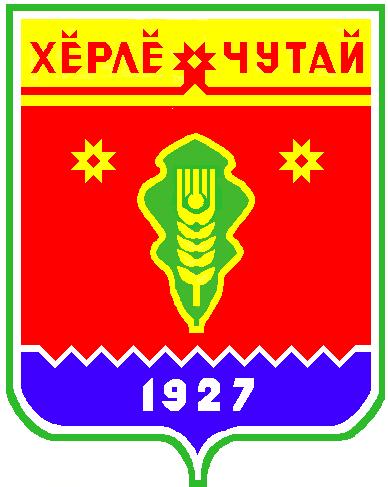 Постановлениеадминистрации  Атнарского сельского поселения Красночетайского района Чувашской Республики «Об утверждении Порядка оценки налоговых расходов Атнарского сельского поселения   Красночетайского района Чувашской Республики»от  10.12.2019 №78В соответствии со ст. 174.3 Бюджетного кодекса Российской Федерации, администрация Атнарского_ сельского поселения Красночетайского района Чувашской Республики п о с т а н о в л я е т:             1. Утвердить прилагаемый Порядок формирования оценки налоговых расходов Атнарского сельского поселения Красночетайского района Чувашской Республики.            2. Настоящее постановление вступает в силу со дня его официального опубликования в информационном издании «Вестник Атнарского сельского поселения  ».Глава администрации Атнарского_                	                        сельского поселения                                                                А.А. Наумова                                                  Утверждено        постановлением администрации          Атнарского сельского поселения  Красночетайского района Чувашской  Республики от   10.12.2019        №78 Порядок оценки налоговых  расходов   Атнарского сельского поселения  Красночетайского района Чувашской Республики                       I. Общие положения                 1. Настоящий  Порядок  определяет  методику  оценки  налоговых расходов Атнарского сельского поселения (далее - налоговые расходы).            Под оценкой налоговых расходов в целях настоящего Порядка понимается оценка объемов и оценка эффективности налоговых расходов.            2. В  целях  настоящего  Порядка  применяются  следующие  понятия  и термины:            налоговые  расходы - выпадающие  доходы  бюджета Атнарского сельского поселения, обусловленные налоговыми льготами, освобождениями и иными преференциями по налогам, сборам, предусмотренными в качестве мер муниципальной поддержки в соответствии с целями муниципальных программ Атнарского сельского  поселения и  (или)  целями  социально-экономической политики Атнарского_ сельского   поселения,   не   относящимися  к муниципальным программам Атнарского сельского поселения;            куратор налогового расхода - ответственный исполнитель муниципальной программы Атнарского  сельского   поселения,   орган   местного самоуправления,   ответственный   в   соответствии   с   полномочиями, установленными   нормативными   правовыми   актами,   за   достижение соответствующих  налоговому  расходу  целей  муниципальной  программы Атнарского сельского поселения (ее структурных элементов) и (или) целей социально-экономического  развития Атнарского сельского поселения,  не относящихся  к  муниципальным  программам Атнарского сельского поселения;            нераспределенные   налоговые   расходы - налоговые   расходы, соответствующие  целям  социально-экономической  политики Атнарского сельского  поселения,  реализуемым  в  рамках  нескольких  муниципальных программ Атнарского сельского  поселения (муниципальных  программ Атнарского сельского   поселения и   непрограммных   направлений деятельности);            социальные налоговые расходы - целевая категория налоговых расходов, включающая  налоговые  расходы,  предоставляемые  отдельным  социально незащищенным   группам   населения,   социально   ориентированным некоммерческим  организациям,  а  также  организациям,  целью  деятельности которых является поддержка населения;            технические  (финансовые)  налоговые  расходы - целевая  категория налоговых расходов, включающая налоговые расходы, предоставляемые в целях уменьшения  расходов  налогоплательщиков,  финансовое  обеспечение  которых осуществляется в полном объеме или частично за счет бюджета Атнарского сельского поселения;            стимулирующие  налоговые  расходы - целевая  категория  налоговых расходов,  включающая  налоговые  расходы,  предоставляемые  в  целях стимулирования  экономической  активности  субъектов  предпринимательской деятельности  и  последующего  увеличения  объема  налогов,  сборов, задекларированных  для  уплаты  получателями  налоговых  расходов,  в  бюджет Атнарского сельского поселения;            нормативные  характеристики  налогового  расхода - наименование налогового  расхода,  категории  получателей,  условия  предоставления,  срок действия, целевая категория налогового расхода, а также иные характеристики, предусмотренные разделом I приложения к настоящему Порядку;            целевые  характеристики  налогового  расхода - цели  предоставления, показатели (индикаторы) достижения целей предоставления налогового расхода, а  также  иные  характеристики,  предусмотренные  разделом  II  приложения  к настоящему Порядку;            фискальные характеристики налогового расхода - сведения о численности фактических  получателей,  фактическом  и  прогнозном  объеме  налогового расхода,  а  также об  объеме  налогов,  сборов,  задекларированных  для  уплаты получателями  налоговых  расходов,  в  бюджет Атнарского сельского поселения,  а  также  иные  характеристики,  предусмотренные  разделом  III приложения к настоящему Порядку;            перечень  налоговых  расходов - свод  (перечень)  налоговых  расходов  в разрезе  муниципальных  программ Атнарского  сельского  поселения,  их структурных  элементов,  а  также  направлений  деятельности,  не  входящих  в муниципальные  программы Атнарского сельского  поселения,  кураторов налоговых расходов, либо в разрезе кураторов налоговых расходов (в отношении нераспределенных   налоговых   расходов),   содержащий   указания   на обусловливающие  соответствующие  налоговые  расходы  положения  (статьи, части,  пункты,  подпункты,  абзацы)  федеральных  законов,  иных нормативных правовых актов и международных договоров и сроки действия таких положений;            реестр  налоговых  расходов - совокупность  данных  о  нормативных, фискальных и целевых характеристиках налоговых расходов, предусмотренных перечнем налоговых расходов;            паспорт  налогового  расхода - совокупность  данных  о  нормативных, фискальных и целевых характеристиках налогового расхода.            3. В целях оценки налоговых расходов финансовый отдел администрации Красночетайского района:            а) формирует перечень налоговых расходов;            б) ведет реестр налоговых расходов;            в) формирует оценку фактического объема налогового расхода за отчетный финансовый  год,  оценку  объема  налогового  расхода  на  текущий  финансовый год, очередной финансовый год и плановый период;            г) осуществляет обобщение результатов оценки эффективности налоговых расходов, проводимой кураторами налоговых расходов.            4. В целях оценки налоговых расходов главные администраторы доходов бюджета Атнарского сельского  поселения формируют  и  представляют  в финансовый отдел администрации Красночетайского района в отношении каждого налогового расхода  данные  о  значениях  фискальных  характеристик  соответствующего налогового  расхода  за  год,  предшествующий  отчетному  финансовому  году,  а также за шесть лет, предшествующих отчетному финансовому году.            5. В целях оценки налоговых расходов кураторы налоговых расходов:            а) формируют паспорта налоговых расходов, содержащие информацию по перечню согласно приложению к настоящему Порядку;            б) осуществляют оценку эффективности каждого курируемого налогового расхода  и  направляют  результаты  такой  оценки  в  финансовый  отдел администрации Красночетайсого района.                           II. Оценка эффективности налоговых расходов            6. Методики  оценки  эффективности  налоговых  расходов  формируются кураторами  соответствующих  налоговых  расходов  и  утверждаются  ими  по согласованию с финансовым отделом администрации Красночетайского района.            7. В целях оценки эффективности налоговых расходов:            финансовым отделом администрации Красночетайского района ежегодно  в  срок  до  1  апреля  формирует  и  направляет  кураторам  налоговых расходов  оценку  фактического  объема  налоговых  расходов  за  отчетный финансовый год, оценку объемов налоговых расходов на текущий финансовый год, очередной финансовый год и плановый период, а также данные о значениях фискальных  характеристик  за  год,  предшествующий  отчетному  финансовому году;            кураторы налоговых расходов на основе сформированного и размещенного в соответствии с пунктом 8 настоящего Порядка перечня налоговых расходов и информации,  указанной  в  абзаце  втором  настоящего  пункта,  формируют паспорта  налоговых  расходов  и  в  срок  до  15  апреля  представляют  их  в финансовый отдел администрации Красночетайского района.             8. Оценка   эффективности   налоговых   расходов   (в   том   числе нераспределенных)  осуществляется  кураторами  соответствующих  налоговых расходов и включает:            оценку целесообразности предоставления налоговых расходов;            оценку результативности налоговых расходов.            9. Критериями  целесообразности  осуществления  налоговых  расходов являются:            соответствие налоговых расходов (в том числе нераспределенных) целям и задачам муниципальных программ (их структурных элементов) или иным целям социально-экономической  политики Атнарского сельского  поселения (в отношении не программных налоговых расходов);            востребованность льготы, освобождения или иной преференции.            Невыполнение хотя бы одного из указанных критериев свидетельствует о недостаточной  эффективности  рассматриваемого  налогового  расхода.  В  этом случае куратору налоговых расходов надлежит рекомендовать рассматриваемый налоговый  расход  к  отмене  либо  сформулировать  предложения  по совершенствованию механизма ее действия.            10. Оценка  результативности  производится  на  основании  влияния налогового расхода на результаты реализации соответствующей муниципальной программы (ее структурных элементов) либо достижение целей муниципальной политики,  не  отнесенных  к  действующим  муниципальным  программам,  и включает оценку бюджетной эффективности налогового расхода.            11. В качестве критерия результативности определяется не менее одного показателя (индикатора):            муниципальной  программы  или  ее  структурных  элементов  (цели муниципальной  политики,  не  отнесенной  к  муниципальным  программам),  на значение которого оказывает влияние рассматриваемый налоговый расход;            иного  показателя (индикатора), непосредственным образом связанного  с целями  муниципальной  программы  или  ее  структурных  элементов  (целями муниципальной политики, не отнесенными к муниципальным программам).            12. Оценке  подлежит  вклад  соответствующего  налогового  расхода  в изменение  значения  соответствующего  показателя  (индикатора)  как  разница между  значением  показателя  с  учетом  наличия  налогового  расхода  и  без  его учета.            13. Результаты  оценки  налоговых  расходов  учитываются  при  оценке эффективности  муниципальных  программ  в  соответствии  с  Порядком разработки,  реализации  и  оценки  эффективности  муниципальных  программ Атнарского сельского   поселения,   утвержденным   постановлением администрации Атнарского сельского поселения.            14. Финансовый   отдел   администрации Красночетайского района обобщает результаты оценки и рекомендации по результатам оценки налоговых расходов.Результаты указанной оценки учитываются при формировании основных направлений  бюджетной,  налоговой  политики Атнарского сельского поселения в  части  целесообразности  сохранения  (уточнения,  отмены) соответствующих налоговых расходов в очередном финансовом году и плановом периоде.                                                                                                      Приложение к Порядку  оценки налоговыхрасходов Атнарского_сельского  поселенияКрасночетайского района Чувашской РеспубликиПеречень
показателей для проведения оценки эффективности налоговых расходов Атнарского сельского поселенияПостановлениеадминистрации  Атнарского сельского поселения Красночетайского района Чувашской Республики «Об утверждении плана-графика закупок товаров, работ, услугАтнарского сельского поселения на 2020 год»от  16.12.2019 №79В соответствии с Федеральным законом № 44-ФЗ от 05.04.2013 «О контрактной системе закупок товаров, работ, услуг для обеспечения государственных и муниципальных нужд» администрация Атнарского сельского поселения постановляет:1. Утвердить прилагаемый план-график размещения закупок товаров, выполнения работ, оказания услуг для нужд заказчика на 2020 год (приложение №1).2. Контрактному управляющему администрации поселения  разместить план-график  на официальном сайте РФ в информационно-телекоммуникационной сети «Интернет»  в соответствии с действующим законодательством.3. Опубликовать постановление в печатном издании «Вестник Атнарского сельского поселения» и разместить на официальном сайте Администрации Атнарского сельского поселения в сети Интернет. Глава администрации Атнарского сельского поселения                                                               А.А.Наумова                                     Постановлениеадминистрации  Атнарского сельского поселения Красночетайского района Чувашской Республики «О мерах по реализации решения  Собрания депутатов«О внесении  изменений  в  решение Собрания депутатов « О бюджете  Атнарскогосельского  поселения на 2019 год и  на плановый период 2020 и 2021 годов»от  19.12.2019 №80          В соответствии с решением Собрания депутатов  Атнарского сельского поселения  №1  от 19 декабря 2019 года «О внесении изменений в решение Собрания депутатов " О бюджете  Атнарского  сельского  поселения на 2019 год  и  на плановый период 2020 и 2021 годов»" администрация Атнарского сельского поселения постановляет: 1. Принять к исполнению  бюджета   Атнарского сельского   поселения на 2019 год с учетом изменений и дополнений, внесенных решением Собрания депутатов Атнарского сельского  поселения № 1 от 19 декабря 2019 года «О внесении изменений в решение  Собрания депутатов " О бюджете  Атнарского сельского  поселения на 2019 год  и  на плановый период 2020 и 2021 годов» " (далее - решение). 2. Бюджетным учреждениям Атнарского сельского поселения, другим  распорядителям  и  получателям бюджетных средств: а) внести соответствующие изменения в показатели смет доходов и расходов муниципальных учреждений на 2019 год и  на плановый период 2020 и 2021 годов, а также предложения по уточнению показателей кассового плана бюджета Атнарского сельского поселения на 2019 год и  на плановый период 2020 и 2021 годов и представить указанные изменения в финансовый отдел;  3.Рекомендовать финансовому отделу администрации Красночетайского района:а) внести соответствующие изменения в сводную бюджетную роспись бюджета Атнарского сельского поселения,  кассовый план исполнения  бюджета Атнарского сельского поселения и организовать  своевременное финансирование расходов;4. Настоящее постановление вступает  в силу  со дня  официального опубликования в печатном издании «Вестник Атнарского сельского поселения».Глава администрацииАтнарского сельского поселения	                     А.А.НаумоваРешение Собрания депутатов Атнарского сельского поселения «О внесении изменений в решение Собрания депутатов Атнарского сельского поселения Красночетайского района от 26.03.2014 г. №3 «О вопросах налогового регулирования в Атнарском сельском поселении Красночетайского района Чувашской Республики, отнесенных законодательством Российской Федерации о налогах и сборах к ведению органов местного самоуправления»от 19.12.2019 г.№1В соответствии с Налоговым Кодексом Российской Федерации (в ред. Федеральных законов от 15.04.2019 № 63-ФЗ, 29.09.2019 № 325-ФЗ) Собрание депутатов Атнарского сельского поселения Красночетайского района решило:1. Внести в Положение о вопросах налогового регулирования в Атнарском сельском поселении, отнесенных законодательством Российской Федерации о налогах и сборах к ведению органов местного самоуправления, утвержденное решением Собрания депутатов Атнарского сельского поселения от 26.03.2014 года № 3 следующие изменения:1) пункт 1 части 1 статьи 22 Положения изложить  в следующей редакции:«1) 0,3 процента кадастровой стоимости в отношении земельных участков:отнесенных к землям сельскохозяйственного назначения или к землям в составе зон сельскохозяйственного использования в населенных пунктах и используемых для сельскохозяйственного производства;занятых жилищным фондом и объектами инженерной инфраструктуры жилищно-коммунального комплекса (за исключением доли в праве на земельный участок, приходящейся на объект, не относящийся к жилищному фонду и к объектам инженерной инфраструктуры жилищно-коммунального комплекса) или приобретенных (предоставленных) для жилищного строительства (за исключением земельных участков, приобретенных (предоставленных) для индивидуального жилищного строительства, используемых в предпринимательской деятельности);не используемых в предпринимательской деятельности, приобретенных (предоставленных) для ведения личного подсобного хозяйства, садоводства или огородничества, а также земельных участков общего назначения, предусмотренных Федеральным законом от 29 июля 2017 года № 217-ФЗ «О ведении гражданами садоводства и огородничества для собственных нужд и о внесении изменений в отдельные законодательные акты Российской Федерации»;ограниченных в обороте в соответствии с законодательством Российской Федерации, предоставленных для обеспечения обороны, безопасности и таможенных нужд;».2. Настоящее решение вступает в силу с 1 января 2020 года, но не ранее чем по истечении одного месяца со дня его официального опубликования в периодическом печатном издании «Вестник Атнарского сельского поселения». Председатель Собрания депутатовАтнарского сельского поселения                                                                           Семенова Т.П.Решение Собрания депутатов Атнарского сельского поселения «Об утверждении Положения о комиссии по рассмотрению вопросов урегулирования конфликта интересов в отношении лиц, замещающих муниципальные должности  Атнарского сельского поселения и персонального состава комиссии»от  19.12.2019 г.№2            В соответствии с Федеральным законом от 25 декабря 2008 года № 273-ФЗ «О противодействии коррупции», Указом Президента Российской Федерации от 22 декабря 2015 года № 650 «О порядке сообщения лицами, замещающими отдельные государственные должности Российской Федерации, должности федеральной государственной службы и иными лицами о возникновении личной заинтересованности при исполнении должностных обязанностей, которая приводит или может привести к конфликту интересов, и о внесении изменений в некоторые акты Президента Российской Федерации», руководствуясь  Уставом Атнарского сельского поселения,  Собрание депутатов  Атнарского сельского поселения Красночетайского района решило:Утвердить Положение о комиссии по рассмотрению вопросов урегулирования конфликта интересов в отношении лиц, замещающих муниципальные должности Атнарского сельского поселения Красночетайского района Чувашской Республики (приложение № 1)Утвердить персональный состав комиссии по рассмотрению вопросов урегулирования конфликта интересов в отношении лиц, замещающих муниципальные должности Атнарского сельского поселения Красночетайского района Чувашской Республики (приложение № 2)        3. Настоящее решение вступает в силу со дня его официального опубликования в периодическом печатном издании «Вестник Атнарского сельского поселения».Председатель Собрания депутатовАтнарского сельского поселения                                                                         Семенова Т.П.Приложение №1Утвержден Решением Собрания депутатов Атнарского сельского поселенияот 19.12.2019 г. № 2ПОЛОЖЕНИЕо комиссии по рассмотрению вопросов урегулирования конфликта интересов в отношении лиц, замещающих муниципальные должности Атнарского сельского поселения Красночетайского района Чувашской РеспубликиНастоящим Положением определяется порядок деятельности комиссии по рассмотрению вопросов урегулирования конфликта интересов в отношении лиц, замещающих муниципальные должности Атнарского сельского поселения (далее – комиссия).Комиссия в своей деятельности руководствуется Конституцией Российской Федерации, федеральными конституционными законами, федеральными законами, актами Президента Российской Федерации и Правительства Российской Федерации, законами и иными нормативными правовыми актами Чувашской Республики, муниципальными правовыми актами Атнарского сельского поселения, настоящим Положением.Основной задачей комиссии является содействие в обеспечении лицами, замещающими муниципальные должности в органах местного самоуправления  Атнарского сельского поселения, в том числе должности депутатов Собрания депутатов Атнарского сельского поселения, ограничений запретов, требований о предотвращении или урегулировании конфликта интересов, а также в обеспечении исполнения ими обязанностей, установленных Федеральным законом от 25.12.2008 г. № 273-ФЗ «О противодействии коррупции» (далее – Федеральный закон № 273-ФЗ), указом Президента Российской Федерации от 22.12.2015 г. № 650, другими федеральными законами (далее – установленные ограничения). При этом понятие конфликта интересов в настоящем Положении применяется в том значении, что и в Федеральном законе № 273-ФЗ.Комиссия рассматривает вопросы, связанные с соблюдением установленных ограничений и урегулированием конфликта интересов лицами, замещающими муниципальные должности в Атнарском сельском поселении, в том числе главы и депутатов.Состав комиссии и Положение о ее деятельности утверждается Собранием депутатов Атнарского сельского поселения.Комиссия состоит из председателя комиссии, его заместителя, секретаря и членов комиссии. Все члены комиссии при принятии решений обладают равными правами. В отсутствие председателя комиссии его обязанности исполняет заместитель председателя комиссии.В состав комиссии входят:а) председатели постоянных комиссий Совета депутатов;б) глава  Атнарского сельского поселения;в) представитель Совета ветеранов Атнарского сельского поселения;г) лица, указанные в подпунктах б, в,  настоящего положения включаются в состав комиссии в установленном порядке на основании запроса председателя Собрания депутатов по согласованию.Число членов комиссии, не замещающих должности муниципальной службы, должно составлять не менее одной четверти от общего числа членов комиссии.Состав комиссии формируется таким образом, чтобы исключить возможность возникновения конфликта интересов, который мог бы повлиять на принимаемые комиссией решения.В заседаниях комиссии вправе принимать участие: специалисты, которые могут дать пояснения по вопросам, рассматриваемым комиссией; должностные лица других органов местного самоуправления, государственных органов; представители заинтересованных организаций; представитель лица, замещающего муниципальную должность, в отношении которого комиссией рассматривается вопрос о соблюдении установленных ограничений, - по решению председателя комиссии, принимаемому в каждом конкретном случае отдельно не менее чем за три дня до дня заседания комиссии на основании ходатайства лица, замещающего муниципальную должность, в отношении которого комиссией рассматривается этот вопрос, или любого члена комиссии.Заседание комиссии считается правомочным, если на нем присутствует не менее двух третей от общего числа членов комиссии. Проведение заседаний с участием только членов комиссии, замещающих должности муниципальной службы, недопустимо.При возникновении прямой или косвенной личной заинтересованности члена комиссии, которая может привести к конфликту интересов при рассмотрении вопроса, включенного в повестку дня заседания комиссии он обязан до начала заседания заявить об этом. В таком случае соответствующий член комиссии не принимает участия в рассмотрении указанного вопроса.Основаниями для проведения комиссии являются:а) поступление в комиссию уведомления лица, замещающего муниципальную должность о возникновении личной заинтересованности при исполнении должностных обязанностей, которая приводит или может привести к конфликту интересов;б) представление руководителя органа местного самоуправления, структурного подразделения или любого члена комиссии, касающееся обеспечения требований об урегулировании конфликта интересов, либо осуществления в органе местного самоуправления мер по предупреждению коррупции.Заседание комиссии проводится, как правило, в присутствии лица замещающего муниципальную должность, в отношении которого рассматривается вопрос о соблюдении требований к служебному поведению и (или) требований об урегулировании конфликта интересов. При наличии письменной просьбы лица замещающего муниципальную должность о рассмотрении указанного вопроса без его участия заседание комиссии проводится в его отсутствие. В случае неявки лица замещающего муниципальную должность на заседание комиссии при отсутствии письменной просьбы муниципального служащего о рассмотрении указанного вопроса без его участия, рассмотрение вопроса откладывается. В случае вторичной неявки без уважительных причин комиссия может принять решение о рассмотрении указанного вопроса в отсутствие данного лица.На заседании комиссии заслушиваются пояснения лица, замещающего муниципальную должность, и иных лиц, присутствующих на заседании комиссии, рассматриваются материалы по существу вынесенных на данное заседание вопросов.Члены комиссии и лица, участвовавшие в заседании, не вправе разглашать сведения, ставшие им известными в ходе работы комиссии.Комиссией по итогам рассмотрения уведомлений принимается решение в соответствии с пунктами 11 Порядка соблюдения лицами, замещающими муниципальные должности Атнарского сельского поселения о возникновении личной заинтересованности при исполнении должностных обязанностей, которая может привести к конфликту интересов.Решения комиссии по вопросам, указанным в пункте 17 настоящего Положения, принимаются открытым голосованием (если комиссия не примет иное решение) простым большинством голосов присутствующих на заседании членов комиссии. При равенстве голосов, голос председательствующего, является решающим.Решения комиссии оформляются протоколами, которые подписывают председатель (в его отсутствие заместитель) и секретарь комиссии.В протоколе комиссии указываются:дата заседания комиссии, фамилии, имена, отчества членов комиссии и других лиц, присутствующих на заседании;формулировка каждого из рассматриваемых на заседании комиссии вопросов с указанием фамилии, имени, отчества должностного лица, замещающего муниципальную должность, в отношении которого рассматривается вопрос о  соблюдении установленных ограничений;предъявляемые к лицу, замещающему муниципальную должность, претензии, материалы, на которых они основываются;содержание пояснений лица, замещающего муниципальную должность, и других лиц по существу предъявляемых претензий;фамилии, имена, отчества выступающих на заседании лиц и краткое изложение их выступлений;источник информации, содержащей основания для проведения заседания комиссии, дата поступления информации в комиссию;другие сведения;результаты голосования;решение и обоснование его принятия.  Член комиссии, несогласный с ее решением, вправе в письменной форме изложить свое мнение, которое подлежит обязательному приобщению к протоколу заседания комиссии и с которым должно быть ознакомлено лицо, замещающее муниципальную должность.Организационно-техническое и документационное обеспечение деятельности комиссии, а также информирование членов комиссии о вопросах, включенных в повестку дня, о дате, времени и месте проведения заседания, ознакомление членов комиссии с материалами представленными для обсуждения на заседании комиссии, осуществляется отделом  правового и организационного обеспечения Собрания депутатов Атнарского сельского поселения.ПриложениеУтвержден Решением Собрания депутатов Атнарского сельского поселенияот 19.12.2019 г. № 2Составкомиссии по рассмотрению вопросов урегулирования конфликта интересов в отношении лиц, замещающих муниципальные должности в Атнарском сельском поселенииГлава Атнарского сельского поселения.Председатель постоянной комиссии по правопорядку и законности Собрания депутатов Атнарского сельского поселения. Председатель постоянной комиссии по социальным вопросам.Председатель  постоянной комиссии по бюджету и экономике.Представитель Совета ветеранов Атнарского сельского поселения.Решение Собрания депутатов Атнарского сельского поселения «О внесении измененийв решение собрания депутатов «О бюджете  Атнарского сельскогопоселения  Красночетайского района Чувашской Республики  на 2019 годи на плановый период 2020 и 2021 годов»от 19.12.2019 г.№3Собрание депутатов Атнарского сельского поселенияКрасночетайского района Чувашской РеспубликиРЕШИЛО:Внести в решение собрания депутатов Атнарского сельского поселения Красночетайского района Чувашской Республики от 12.12.2018 г. № 1 следующие изменения:1. Пункт 1 статьи 1 изложить в следующей редакции:Утвердить основные характеристики бюджета Атнарского сельского поселения Красночетайского района Чувашской Республики на 2019 год: прогнозируемый общий объем доходов бюджета Атнарского сельского поселения Красночетайского района Чувашской Республики в сумме 6791842,52 рублей, в том числе объем безвозмездных поступлений в сумме 5255242,52 рублей, из них объем межбюджетных трансфертов, получаемых из бюджетов бюджетной системы Российской Федерации,     5255242,52 рублей; общий объем расходов бюджета Атнарского сельского поселения Красночетайского района Чувашской Республики в сумме 6875821,31 рублей; предельный объем муниципального долга Атнарского сельского поселения Красночетайского района Чувашской Республики в сумме 0 рублей;верхний предел муниципального внутреннего долга Атнарского сельского поселения Красночетайского района Чувашской Республики на 1 января 2020 года в сумме 0 рублей, в том числе верхний предел долга по муниципальным гарантиям Атнарского сельского поселения Красночетайского района Чувашской Республики в сумме 0 рублей.прогнозируемый дефицит бюджета Атнарского сельского поселения 83978,79 рублей.2. Приложения № 4,6,8,10,12 к решению собрания депутатов изложить в следующей редакции. 3. Настоящее решение вступает в силу со дня его официального опубликования.Председатель Собрания депутатов  Атнарского сельского поселения                                                                             Семенова Т.П.                                                                               ВЕСТНИК Атнарского сельского поселенияТир. 100 экз.		с. Атнары , ул.Молодежная, 52аsao-atnart@krchet.cap.ruНомер сверстан ведущим специалистом - экспертом администрации Атнарского сельского поселенияОтветственный за выпуск: А.А. Наумова		Выходит на русском  языке Наименование характеристики Наименование характеристикиИсточник данныхI. Нормативные характеристики налогового расхода поселения (далее - налоговый расход)I. Нормативные характеристики налогового расхода поселения (далее - налоговый расход)I. Нормативные характеристики налогового расхода поселения (далее - налоговый расход)Наименование налога, сбора, платежа, по которому предусматривается налоговый расходперечень налоговых расходовНаименование налогового расхода (содержание льготы, освобождения или иной преференции)перечень налоговых расходовСсылка на положение (статья, часть, пункт, подпункт, абзац) федерального закона, иного нормативного правового акта, устанавливающее налоговый расходперечень налоговых расходовКатегории получателей налогового расходаперечень налоговых расходовУсловия предоставления налогового расходаперечень налоговых расходовЦелевая категория налогового расходаданные куратора налогового расхода (далее - куратор)Дата начала действия налогового расходаперечень налоговых расходовДата прекращения действия налогового расходаперечень налоговых расходовII. Целевые характеристики налогового расходаII. Целевые характеристики налогового расходаII. Целевые характеристики налогового расходаЦели предоставления налогового расходаданные куратораНаименование муниципальной программы (непрограммного направления деятельности), в рамках которой реализуются цели предоставления налогового расходаперечень налоговых расходовНаименования структурных элементов муниципальной программы, в рамках которых реализуются цели предоставления налогового расходаперечень налоговых расходовПоказатели (индикаторы) достижения целей предоставления налогового расхода, в том числе показатели муниципальной программы и ее структурных элементовданные куратораФактические значения показателей (индикаторов) достижения целей предоставления налогового расхода, в том числе показателей муниципальной программы и ее структурных элементовданные куратораПрогнозные (оценочные) значения показателей (индикаторов) достижения целей предоставления налогового расхода, в том числе показателей муниципальной программы и ее структурных элементов, на текущий финансовый год, очередной финансовый год и плановый периодданные куратораIII. Фискальные характеристики налогового расходаIII. Фискальные характеристики налогового расходаIII. Фискальные характеристики налогового расходаФактический объем налогового расхода за год, предшествующий отчетному финансовому году (тыс. рублей)данные главного администратора доходов, финансового отдела Оценка фактического объема налогового расхода за отчетный финансовый год, оценка объема налогового расхода на текущий финансовый год, очередной финансовый год и плановый период (тыс. рублей)данные финансового отдела Фактическая численность получателей налогового расхода в году, предшествующем отчетному финансовому году (единиц) данные главного администратора доходовФактическая численность плательщиков налога, сбора и платежа, по которому предусматривается налоговый расход, в году, предшествующем отчетному финансовому году (единиц)данные главного администратора доходовБазовый объем налогов, сборов и платежа, задекларированных для уплаты получателями налоговых расходов, в консолидированный бюджет района по видам налогов, сборов и платежа за шесть лет, предшествующих отчетному финансовому году (тыс. рублей)данные главного администратора доходовОбъем налогов, сборов и платежа, задекларированных для уплаты получателями соответствующего налогового расхода за шесть лет, предшествующих отчетному финансовому году (тыс. рублей)данные главного администратора доходовПЛАН-ГРАФИКПЛАН-ГРАФИКПЛАН-ГРАФИКПЛАН-ГРАФИКПЛАН-ГРАФИКПЛАН-ГРАФИКПЛАН-ГРАФИКПЛАН-ГРАФИКПЛАН-ГРАФИКПЛАН-ГРАФИКПЛАН-ГРАФИКПЛАН-ГРАФИКПЛАН-ГРАФИКПЛАН-ГРАФИКПЛАН-ГРАФИКПЛАН-ГРАФИКПЛАН-ГРАФИКПЛАН-ГРАФИКПЛАН-ГРАФИКПЛАН-ГРАФИКПЛАН-ГРАФИКПЛАН-ГРАФИКПЛАН-ГРАФИКПЛАН-ГРАФИКПЛАН-ГРАФИКПЛАН-ГРАФИКзакупок товаров, работ, услуг на 2020 финансовый годзакупок товаров, работ, услуг на 2020 финансовый годзакупок товаров, работ, услуг на 2020 финансовый годзакупок товаров, работ, услуг на 2020 финансовый годзакупок товаров, работ, услуг на 2020 финансовый годзакупок товаров, работ, услуг на 2020 финансовый годзакупок товаров, работ, услуг на 2020 финансовый годзакупок товаров, работ, услуг на 2020 финансовый годзакупок товаров, работ, услуг на 2020 финансовый годзакупок товаров, работ, услуг на 2020 финансовый годзакупок товаров, работ, услуг на 2020 финансовый годзакупок товаров, работ, услуг на 2020 финансовый годзакупок товаров, работ, услуг на 2020 финансовый годзакупок товаров, работ, услуг на 2020 финансовый годзакупок товаров, работ, услуг на 2020 финансовый годзакупок товаров, работ, услуг на 2020 финансовый годзакупок товаров, работ, услуг на 2020 финансовый годзакупок товаров, работ, услуг на 2020 финансовый годзакупок товаров, работ, услуг на 2020 финансовый годзакупок товаров, работ, услуг на 2020 финансовый годзакупок товаров, работ, услуг на 2020 финансовый годзакупок товаров, работ, услуг на 2020 финансовый годзакупок товаров, работ, услуг на 2020 финансовый годзакупок товаров, работ, услуг на 2020 финансовый годзакупок товаров, работ, услуг на 2020 финансовый годзакупок товаров, работ, услуг на 2020 финансовый годи на плановый период 2021 и 2022 годови на плановый период 2021 и 2022 годови на плановый период 2021 и 2022 годови на плановый период 2021 и 2022 годови на плановый период 2021 и 2022 годови на плановый период 2021 и 2022 годови на плановый период 2021 и 2022 годови на плановый период 2021 и 2022 годови на плановый период 2021 и 2022 годови на плановый период 2021 и 2022 годови на плановый период 2021 и 2022 годови на плановый период 2021 и 2022 годови на плановый период 2021 и 2022 годови на плановый период 2021 и 2022 годови на плановый период 2021 и 2022 годови на плановый период 2021 и 2022 годови на плановый период 2021 и 2022 годови на плановый период 2021 и 2022 годови на плановый период 2021 и 2022 годови на плановый период 2021 и 2022 годови на плановый период 2021 и 2022 годови на плановый период 2021 и 2022 годови на плановый период 2021 и 2022 годови на плановый период 2021 и 2022 годови на плановый период 2021 и 2022 годови на плановый период 2021 и 2022 годов1. Информация о заказчике:1. Информация о заказчике:1. Информация о заказчике:1. Информация о заказчике:1. Информация о заказчике:1. Информация о заказчике:1. Информация о заказчике:1. Информация о заказчике:1. Информация о заказчике:КодыПолное наименованиеПолное наименованиеПолное наименованиеПолное наименованиеПолное наименованиеПолное наименованиеПолное наименованиеПолное наименованиеПолное наименованиеПолное наименованиеПолное наименованиеПолное наименованиеПолное наименованиеАДМИНИСТРАЦИЯ АТНАРСКОГО СЕЛЬСКОГО ПОСЕЛЕНИЯ КРАСНОЧЕТАЙСКОГО РАЙОНА ЧУВАШСКОЙ РЕСПУБЛИКИАДМИНИСТРАЦИЯ АТНАРСКОГО СЕЛЬСКОГО ПОСЕЛЕНИЯ КРАСНОЧЕТАЙСКОГО РАЙОНА ЧУВАШСКОЙ РЕСПУБЛИКИАДМИНИСТРАЦИЯ АТНАРСКОГО СЕЛЬСКОГО ПОСЕЛЕНИЯ КРАСНОЧЕТАЙСКОГО РАЙОНА ЧУВАШСКОЙ РЕСПУБЛИКИАДМИНИСТРАЦИЯ АТНАРСКОГО СЕЛЬСКОГО ПОСЕЛЕНИЯ КРАСНОЧЕТАЙСКОГО РАЙОНА ЧУВАШСКОЙ РЕСПУБЛИКИАДМИНИСТРАЦИЯ АТНАРСКОГО СЕЛЬСКОГО ПОСЕЛЕНИЯ КРАСНОЧЕТАЙСКОГО РАЙОНА ЧУВАШСКОЙ РЕСПУБЛИКИАДМИНИСТРАЦИЯ АТНАРСКОГО СЕЛЬСКОГО ПОСЕЛЕНИЯ КРАСНОЧЕТАЙСКОГО РАЙОНА ЧУВАШСКОЙ РЕСПУБЛИКИИННИНН2110051820211005182021100518202110051820Полное наименованиеПолное наименованиеПолное наименованиеПолное наименованиеПолное наименованиеПолное наименованиеПолное наименованиеПолное наименованиеПолное наименованиеПолное наименованиеПолное наименованиеПолное наименованиеПолное наименованиеАДМИНИСТРАЦИЯ АТНАРСКОГО СЕЛЬСКОГО ПОСЕЛЕНИЯ КРАСНОЧЕТАЙСКОГО РАЙОНА ЧУВАШСКОЙ РЕСПУБЛИКИАДМИНИСТРАЦИЯ АТНАРСКОГО СЕЛЬСКОГО ПОСЕЛЕНИЯ КРАСНОЧЕТАЙСКОГО РАЙОНА ЧУВАШСКОЙ РЕСПУБЛИКИАДМИНИСТРАЦИЯ АТНАРСКОГО СЕЛЬСКОГО ПОСЕЛЕНИЯ КРАСНОЧЕТАЙСКОГО РАЙОНА ЧУВАШСКОЙ РЕСПУБЛИКИАДМИНИСТРАЦИЯ АТНАРСКОГО СЕЛЬСКОГО ПОСЕЛЕНИЯ КРАСНОЧЕТАЙСКОГО РАЙОНА ЧУВАШСКОЙ РЕСПУБЛИКИАДМИНИСТРАЦИЯ АТНАРСКОГО СЕЛЬСКОГО ПОСЕЛЕНИЯ КРАСНОЧЕТАЙСКОГО РАЙОНА ЧУВАШСКОЙ РЕСПУБЛИКИАДМИНИСТРАЦИЯ АТНАРСКОГО СЕЛЬСКОГО ПОСЕЛЕНИЯ КРАСНОЧЕТАЙСКОГО РАЙОНА ЧУВАШСКОЙ РЕСПУБЛИКИКППКПП211001001211001001211001001211001001Организационно-правовая форма Организационно-правовая форма Организационно-правовая форма Организационно-правовая форма Организационно-правовая форма Организационно-правовая форма Организационно-правовая форма Организационно-правовая форма Организационно-правовая форма Организационно-правовая форма Организационно-правовая форма Организационно-правовая форма Организационно-правовая форма Муниципальные казенные учрежденияМуниципальные казенные учрежденияМуниципальные казенные учрежденияМуниципальные казенные учрежденияМуниципальные казенные учрежденияМуниципальные казенные учрежденияпо ОКОПФпо ОКОПФ75404754047540475404Форма собственностиФорма собственностиФорма собственностиФорма собственностиФорма собственностиФорма собственностиФорма собственностиФорма собственностиФорма собственностиФорма собственностиФорма собственностиФорма собственностиФорма собственностиМуниципальная собственностьМуниципальная собственностьМуниципальная собственностьМуниципальная собственностьМуниципальная собственностьМуниципальная собственностьпо ОКФСпо ОКФС14141414Место нахождения (адрес), телефон, адрес электронной почтыМесто нахождения (адрес), телефон, адрес электронной почтыМесто нахождения (адрес), телефон, адрес электронной почтыМесто нахождения (адрес), телефон, адрес электронной почтыМесто нахождения (адрес), телефон, адрес электронной почтыМесто нахождения (адрес), телефон, адрес электронной почтыМесто нахождения (адрес), телефон, адрес электронной почтыМесто нахождения (адрес), телефон, адрес электронной почтыМесто нахождения (адрес), телефон, адрес электронной почтыМесто нахождения (адрес), телефон, адрес электронной почтыМесто нахождения (адрес), телефон, адрес электронной почтыМесто нахождения (адрес), телефон, адрес электронной почтыМесто нахождения (адрес), телефон, адрес электронной почтыРоссийская Федерация, 429055, Чувашская Республика - Чувашия, Красночетайский р-н, Атнары с, УЛ МОЛОДЕЖНАЯ, 52/А, 7-83551-21674, krchet-atnar@cap.ruРоссийская Федерация, 429055, Чувашская Республика - Чувашия, Красночетайский р-н, Атнары с, УЛ МОЛОДЕЖНАЯ, 52/А, 7-83551-21674, krchet-atnar@cap.ruРоссийская Федерация, 429055, Чувашская Республика - Чувашия, Красночетайский р-н, Атнары с, УЛ МОЛОДЕЖНАЯ, 52/А, 7-83551-21674, krchet-atnar@cap.ruРоссийская Федерация, 429055, Чувашская Республика - Чувашия, Красночетайский р-н, Атнары с, УЛ МОЛОДЕЖНАЯ, 52/А, 7-83551-21674, krchet-atnar@cap.ruРоссийская Федерация, 429055, Чувашская Республика - Чувашия, Красночетайский р-н, Атнары с, УЛ МОЛОДЕЖНАЯ, 52/А, 7-83551-21674, krchet-atnar@cap.ruРоссийская Федерация, 429055, Чувашская Республика - Чувашия, Красночетайский р-н, Атнары с, УЛ МОЛОДЕЖНАЯ, 52/А, 7-83551-21674, krchet-atnar@cap.ruпо ОКТМОпо ОКТМО97626415101976264151019762641510197626415101Наименование бюджетного, автономного учреждения, государственного, муниципального унитарного предприятия, иного юридического лица, которому переданы полномочия государственного, муниципального заказчикаНаименование бюджетного, автономного учреждения, государственного, муниципального унитарного предприятия, иного юридического лица, которому переданы полномочия государственного, муниципального заказчикаНаименование бюджетного, автономного учреждения, государственного, муниципального унитарного предприятия, иного юридического лица, которому переданы полномочия государственного, муниципального заказчикаНаименование бюджетного, автономного учреждения, государственного, муниципального унитарного предприятия, иного юридического лица, которому переданы полномочия государственного, муниципального заказчикаНаименование бюджетного, автономного учреждения, государственного, муниципального унитарного предприятия, иного юридического лица, которому переданы полномочия государственного, муниципального заказчикаНаименование бюджетного, автономного учреждения, государственного, муниципального унитарного предприятия, иного юридического лица, которому переданы полномочия государственного, муниципального заказчикаНаименование бюджетного, автономного учреждения, государственного, муниципального унитарного предприятия, иного юридического лица, которому переданы полномочия государственного, муниципального заказчикаНаименование бюджетного, автономного учреждения, государственного, муниципального унитарного предприятия, иного юридического лица, которому переданы полномочия государственного, муниципального заказчикаНаименование бюджетного, автономного учреждения, государственного, муниципального унитарного предприятия, иного юридического лица, которому переданы полномочия государственного, муниципального заказчикаНаименование бюджетного, автономного учреждения, государственного, муниципального унитарного предприятия, иного юридического лица, которому переданы полномочия государственного, муниципального заказчикаНаименование бюджетного, автономного учреждения, государственного, муниципального унитарного предприятия, иного юридического лица, которому переданы полномочия государственного, муниципального заказчикаНаименование бюджетного, автономного учреждения, государственного, муниципального унитарного предприятия, иного юридического лица, которому переданы полномочия государственного, муниципального заказчикаНаименование бюджетного, автономного учреждения, государственного, муниципального унитарного предприятия, иного юридического лица, которому переданы полномочия государственного, муниципального заказчикаИННИНННаименование бюджетного, автономного учреждения, государственного, муниципального унитарного предприятия, иного юридического лица, которому переданы полномочия государственного, муниципального заказчикаНаименование бюджетного, автономного учреждения, государственного, муниципального унитарного предприятия, иного юридического лица, которому переданы полномочия государственного, муниципального заказчикаНаименование бюджетного, автономного учреждения, государственного, муниципального унитарного предприятия, иного юридического лица, которому переданы полномочия государственного, муниципального заказчикаНаименование бюджетного, автономного учреждения, государственного, муниципального унитарного предприятия, иного юридического лица, которому переданы полномочия государственного, муниципального заказчикаНаименование бюджетного, автономного учреждения, государственного, муниципального унитарного предприятия, иного юридического лица, которому переданы полномочия государственного, муниципального заказчикаНаименование бюджетного, автономного учреждения, государственного, муниципального унитарного предприятия, иного юридического лица, которому переданы полномочия государственного, муниципального заказчикаНаименование бюджетного, автономного учреждения, государственного, муниципального унитарного предприятия, иного юридического лица, которому переданы полномочия государственного, муниципального заказчикаНаименование бюджетного, автономного учреждения, государственного, муниципального унитарного предприятия, иного юридического лица, которому переданы полномочия государственного, муниципального заказчикаНаименование бюджетного, автономного учреждения, государственного, муниципального унитарного предприятия, иного юридического лица, которому переданы полномочия государственного, муниципального заказчикаНаименование бюджетного, автономного учреждения, государственного, муниципального унитарного предприятия, иного юридического лица, которому переданы полномочия государственного, муниципального заказчикаНаименование бюджетного, автономного учреждения, государственного, муниципального унитарного предприятия, иного юридического лица, которому переданы полномочия государственного, муниципального заказчикаНаименование бюджетного, автономного учреждения, государственного, муниципального унитарного предприятия, иного юридического лица, которому переданы полномочия государственного, муниципального заказчикаНаименование бюджетного, автономного учреждения, государственного, муниципального унитарного предприятия, иного юридического лица, которому переданы полномочия государственного, муниципального заказчикаКППКППМесто нахождения (адрес), телефон, адрес электронной почтыМесто нахождения (адрес), телефон, адрес электронной почтыМесто нахождения (адрес), телефон, адрес электронной почтыМесто нахождения (адрес), телефон, адрес электронной почтыМесто нахождения (адрес), телефон, адрес электронной почтыМесто нахождения (адрес), телефон, адрес электронной почтыМесто нахождения (адрес), телефон, адрес электронной почтыМесто нахождения (адрес), телефон, адрес электронной почтыМесто нахождения (адрес), телефон, адрес электронной почтыМесто нахождения (адрес), телефон, адрес электронной почтыМесто нахождения (адрес), телефон, адрес электронной почтыМесто нахождения (адрес), телефон, адрес электронной почтыМесто нахождения (адрес), телефон, адрес электронной почтыпо ОКТМОпо ОКТМОЕдиница измерения:Единица измерения:Единица измерения:Единица измерения:Единица измерения:Единица измерения:Единица измерения:Единица измерения:Единица измерения:Единица измерения:Единица измерения:Единица измерения:Единица измерения:рубльрубльрубльрубльрубльрубльпо ОКЕИпо ОКЕИ3833833833832. Информация о закупках товаров, работ, услуг на 2020 финансовый год и на плановый период 2021 и 2022 годов:2. Информация о закупках товаров, работ, услуг на 2020 финансовый год и на плановый период 2021 и 2022 годов:2. Информация о закупках товаров, работ, услуг на 2020 финансовый год и на плановый период 2021 и 2022 годов:2. Информация о закупках товаров, работ, услуг на 2020 финансовый год и на плановый период 2021 и 2022 годов:2. Информация о закупках товаров, работ, услуг на 2020 финансовый год и на плановый период 2021 и 2022 годов:2. Информация о закупках товаров, работ, услуг на 2020 финансовый год и на плановый период 2021 и 2022 годов:2. Информация о закупках товаров, работ, услуг на 2020 финансовый год и на плановый период 2021 и 2022 годов:2. Информация о закупках товаров, работ, услуг на 2020 финансовый год и на плановый период 2021 и 2022 годов:2. Информация о закупках товаров, работ, услуг на 2020 финансовый год и на плановый период 2021 и 2022 годов:2. Информация о закупках товаров, работ, услуг на 2020 финансовый год и на плановый период 2021 и 2022 годов:2. Информация о закупках товаров, работ, услуг на 2020 финансовый год и на плановый период 2021 и 2022 годов:2. Информация о закупках товаров, работ, услуг на 2020 финансовый год и на плановый период 2021 и 2022 годов:2. Информация о закупках товаров, работ, услуг на 2020 финансовый год и на плановый период 2021 и 2022 годов:2. Информация о закупках товаров, работ, услуг на 2020 финансовый год и на плановый период 2021 и 2022 годов:2. Информация о закупках товаров, работ, услуг на 2020 финансовый год и на плановый период 2021 и 2022 годов:2. Информация о закупках товаров, работ, услуг на 2020 финансовый год и на плановый период 2021 и 2022 годов:2. Информация о закупках товаров, работ, услуг на 2020 финансовый год и на плановый период 2021 и 2022 годов:2. Информация о закупках товаров, работ, услуг на 2020 финансовый год и на плановый период 2021 и 2022 годов:2. Информация о закупках товаров, работ, услуг на 2020 финансовый год и на плановый период 2021 и 2022 годов:2. Информация о закупках товаров, работ, услуг на 2020 финансовый год и на плановый период 2021 и 2022 годов:2. Информация о закупках товаров, работ, услуг на 2020 финансовый год и на плановый период 2021 и 2022 годов:2. Информация о закупках товаров, работ, услуг на 2020 финансовый год и на плановый период 2021 и 2022 годов:2. Информация о закупках товаров, работ, услуг на 2020 финансовый год и на плановый период 2021 и 2022 годов:2. Информация о закупках товаров, работ, услуг на 2020 финансовый год и на плановый период 2021 и 2022 годов:2. Информация о закупках товаров, работ, услуг на 2020 финансовый год и на плановый период 2021 и 2022 годов:2. Информация о закупках товаров, работ, услуг на 2020 финансовый год и на плановый период 2021 и 2022 годов:№ п/пИдентификационный код закупкиОбъект закупкиОбъект закупкиОбъект закупкиОбъект закупкиОбъект закупкиПланируемый год размещения извещения об осуществлении закупки, направления приглашения принять участие в определении поставщика (подрядчика, исполнителя), заключения контракта с единственным поставщиком (подрядчиком, исполнителем)Объем финансового обеспечения, в том числе планируемые платежиОбъем финансового обеспечения, в том числе планируемые платежиОбъем финансового обеспечения, в том числе планируемые платежиОбъем финансового обеспечения, в том числе планируемые платежиОбъем финансового обеспечения, в том числе планируемые платежиОбъем финансового обеспечения, в том числе планируемые платежиОбъем финансового обеспечения, в том числе планируемые платежиОбъем финансового обеспечения, в том числе планируемые платежиОбъем финансового обеспечения, в том числе планируемые платежиОбъем финансового обеспечения, в том числе планируемые платежиОбъем финансового обеспечения, в том числе планируемые платежиОбъем финансового обеспечения, в том числе планируемые платежиОбъем финансового обеспечения, в том числе планируемые платежиИнформация о проведении обязательного общественного обсуждения закупкиИнформация о проведении обязательного общественного обсуждения закупкиИнформация о проведении обязательного общественного обсуждения закупкиНаименование уполномоченного органа (учреждения)Наименование уполномоченного органа (учреждения)Наименование уполномоченного органа (учреждения)Наименование организатора проведения совместного конкурса или аукционаНаименование организатора проведения совместного конкурса или аукционаНаименование организатора проведения совместного конкурса или аукционаНаименование организатора проведения совместного конкурса или аукционаНаименование организатора проведения совместного конкурса или аукционаНаименование организатора проведения совместного конкурса или аукционаНаименование организатора проведения совместного конкурса или аукциона№ п/пИдентификационный код закупкиТовар, работа, услуга по Общероссийскому классификатору продукции по видам экономической деятельности ОК 034-2014 (КПЕС 2008) (ОКПД2)Наименование объекта закупкиНаименование объекта закупкиНаименование объекта закупкиНаименование объекта закупкиПланируемый год размещения извещения об осуществлении закупки, направления приглашения принять участие в определении поставщика (подрядчика, исполнителя), заключения контракта с единственным поставщиком (подрядчиком, исполнителем)ВсегоВсегоВсегоВсегона текущий финансовый годна текущий финансовый годна плановый периодна плановый периодна плановый периодпоследующие годыпоследующие годыпоследующие годыпоследующие годыИнформация о проведении обязательного общественного обсуждения закупкиИнформация о проведении обязательного общественного обсуждения закупкиИнформация о проведении обязательного общественного обсуждения закупкиНаименование уполномоченного органа (учреждения)Наименование уполномоченного органа (учреждения)Наименование уполномоченного органа (учреждения)Наименование организатора проведения совместного конкурса или аукционаНаименование организатора проведения совместного конкурса или аукционаНаименование организатора проведения совместного конкурса или аукционаНаименование организатора проведения совместного конкурса или аукционаНаименование организатора проведения совместного конкурса или аукционаНаименование организатора проведения совместного конкурса или аукционаНаименование организатора проведения совместного конкурса или аукциона№ п/пИдентификационный код закупкиТовар, работа, услуга по Общероссийскому классификатору продукции по видам экономической деятельности ОК 034-2014 (КПЕС 2008) (ОКПД2)Наименование объекта закупкиНаименование объекта закупкиНаименование объекта закупкиНаименование объекта закупкиПланируемый год размещения извещения об осуществлении закупки, направления приглашения принять участие в определении поставщика (подрядчика, исполнителя), заключения контракта с единственным поставщиком (подрядчиком, исполнителем)ВсегоВсегоВсегоВсегона текущий финансовый годна текущий финансовый годна первый годна второй годна второй годна второй годИнформация о проведении обязательного общественного обсуждения закупкиИнформация о проведении обязательного общественного обсуждения закупкиИнформация о проведении обязательного общественного обсуждения закупкиНаименование уполномоченного органа (учреждения)Наименование уполномоченного органа (учреждения)Наименование уполномоченного органа (учреждения)Наименование организатора проведения совместного конкурса или аукционаНаименование организатора проведения совместного конкурса или аукционаНаименование организатора проведения совместного конкурса или аукционаНаименование организатора проведения совместного конкурса или аукционаНаименование организатора проведения совместного конкурса или аукционаНаименование организатора проведения совместного конкурса или аукционаНаименование организатора проведения совместного конкурса или аукциона№ п/пИдентификационный код закупкиКодНаименованиеНаименованиеПланируемый год размещения извещения об осуществлении закупки, направления приглашения принять участие в определении поставщика (подрядчика, исполнителя), заключения контракта с единственным поставщиком (подрядчиком, исполнителем)ВсегоВсегоВсегоВсегона текущий финансовый годна текущий финансовый годна первый годна второй годна второй годна второй годИнформация о проведении обязательного общественного обсуждения закупкиИнформация о проведении обязательного общественного обсуждения закупкиИнформация о проведении обязательного общественного обсуждения закупкиНаименование уполномоченного органа (учреждения)Наименование уполномоченного органа (учреждения)Наименование уполномоченного органа (учреждения)Наименование организатора проведения совместного конкурса или аукционаНаименование организатора проведения совместного конкурса или аукционаНаименование организатора проведения совместного конкурса или аукционаНаименование организатора проведения совместного конкурса или аукционаНаименование организатора проведения совместного конкурса или аукционаНаименование организатора проведения совместного конкурса или аукционаНаименование организатора проведения совместного конкурса или аукциона12344556777788910101011111112121213131314141414141414000120321100518202110010010001000619024261.90.10.160Услуги связи по предоставлению каналов связиУслуги связи по предоставлению каналов связиСвязьСвязь202033000.033000.033000.033000.033000.033000.00.00.00.00.00.00.00.0нетнетнет000220321100518202110010010002000351124435.11.10.116Электроэнергия, произведенная гидроэлектростанциями (ГЭС) общего назначенияЭлектроэнергия, произведенная гидроэлектростанциями (ГЭС) общего назначенияЭлектроэнергияЭлектроэнергия2020145000.0145000.0145000.0145000.0145000.0145000.00.00.00.00.00.00.00.0нетнетнет000320321100518202110010010003000352324435.23.10.110Услуги по продаже потребителям газа, подаваемого по распределительным трубопроводамУслуги по продаже потребителям газа, подаваемого по распределительным трубопроводамГазоснабжениеГазоснабжение202075000.075000.075000.075000.075000.075000.00.00.00.00.00.00.00.0нетнетнет000520321100518202110010010005000421124442.11.10.129Дороги автомобильные, в том числе улично-дорожная сеть, и прочие автомобильные и пешеходные дороги, не включенные в другие группировкиДороги автомобильные, в том числе улично-дорожная сеть, и прочие автомобильные и пешеходные дороги, не включенные в другие группировкиРемонт грунтовых автомобильных дорог на территории  Атнарского сельского поселения Красночетайского района Чувашской РеспубликиРемонт грунтовых автомобильных дорог на территории  Атнарского сельского поселения Красночетайского района Чувашской Республики2020482398.0482398.0482398.0482398.0482398.0482398.00.00.00.00.00.00.00.0нетнетнетАДМИНИСТРАЦИЯ КРАСНОЧЕТАЙСКОГО РАЙОНА ЧУВАШСКОЙ РЕСПУБЛИКИАДМИНИСТРАЦИЯ КРАСНОЧЕТАЙСКОГО РАЙОНА ЧУВАШСКОЙ РЕСПУБЛИКИАДМИНИСТРАЦИЯ КРАСНОЧЕТАЙСКОГО РАЙОНА ЧУВАШСКОЙ РЕСПУБЛИКИАДМИНИСТРАЦИЯ КРАСНОЧЕТАЙСКОГО РАЙОНА ЧУВАШСКОЙ РЕСПУБЛИКИАДМИНИСТРАЦИЯ КРАСНОЧЕТАЙСКОГО РАЙОНА ЧУВАШСКОЙ РЕСПУБЛИКИАДМИНИСТРАЦИЯ КРАСНОЧЕТАЙСКОГО РАЙОНА ЧУВАШСКОЙ РЕСПУБЛИКИАДМИНИСТРАЦИЯ КРАСНОЧЕТАЙСКОГО РАЙОНА ЧУВАШСКОЙ РЕСПУБЛИКИАДМИНИСТРАЦИЯ КРАСНОЧЕТАЙСКОГО РАЙОНА ЧУВАШСКОЙ РЕСПУБЛИКИАДМИНИСТРАЦИЯ КРАСНОЧЕТАЙСКОГО РАЙОНА ЧУВАШСКОЙ РЕСПУБЛИКИАДМИНИСТРАЦИЯ КРАСНОЧЕТАЙСКОГО РАЙОНА ЧУВАШСКОЙ РЕСПУБЛИКИ203211005182021100100100040000000244Товары, работы или услуги на сумму, не превышающую 300 тыс. руб. (п. 4 ч. 1 ст. 93 Федерального закона № 44-ФЗ)Товары, работы или услуги на сумму, не превышающую 300 тыс. руб. (п. 4 ч. 1 ст. 93 Федерального закона № 44-ФЗ)2020454256.0454256.0454256.0454256.0454256.0454256.00.00.00.00.00.00.00.0Товары, работы или услуги на сумму, не превышающую 300 тыс. руб. (п. 4 ч. 1 ст. 93 Федерального закона № 44-ФЗ)Товары, работы или услуги на сумму, не превышающую 300 тыс. руб. (п. 4 ч. 1 ст. 93 Федерального закона № 44-ФЗ)Всего для осуществления закупок,Всего для осуществления закупок,Всего для осуществления закупок,Всего для осуществления закупок,Всего для осуществления закупок,Всего для осуществления закупок,Всего для осуществления закупок,Всего для осуществления закупок,1189654.01189654.01189654.01189654.01189654.01189654.00.00.00.00.00.00.00.0в том числе по коду бюджетной классификации 9930503A510277400244в том числе по коду бюджетной классификации 9930503A510277400244в том числе по коду бюджетной классификации 9930503A510277400244в том числе по коду бюджетной классификации 9930503A510277400244в том числе по коду бюджетной классификации 9930503A510277400244в том числе по коду бюджетной классификации 9930503A510277400244в том числе по коду бюджетной классификации 9930503A510277400244в том числе по коду бюджетной классификации 9930503A510277400244100000.0100000.0100000.0100000.0100000.0100000.00.00.00.00.00.00.00.0в том числе по коду бюджетной классификации 9930801Ц41077A390244в том числе по коду бюджетной классификации 9930801Ц41077A390244в том числе по коду бюджетной классификации 9930801Ц41077A390244в том числе по коду бюджетной классификации 9930801Ц41077A390244в том числе по коду бюджетной классификации 9930801Ц41077A390244в том числе по коду бюджетной классификации 9930801Ц41077A390244в том числе по коду бюджетной классификации 9930801Ц41077A390244в том числе по коду бюджетной классификации 9930801Ц41077A390244120000.0120000.0120000.0120000.0120000.0120000.00.00.00.00.00.00.00.0в том числе по коду бюджетной классификации 9930104Ч5Э0100200244в том числе по коду бюджетной классификации 9930104Ч5Э0100200244в том числе по коду бюджетной классификации 9930104Ч5Э0100200244в том числе по коду бюджетной классификации 9930104Ч5Э0100200244в том числе по коду бюджетной классификации 9930104Ч5Э0100200244в том числе по коду бюджетной классификации 9930104Ч5Э0100200244в том числе по коду бюджетной классификации 9930104Ч5Э0100200244в том числе по коду бюджетной классификации 9930104Ч5Э0100200244108600.0108600.0108600.0108600.0108600.0108600.00.00.00.00.00.00.00.0в том числе по коду бюджетной классификации 9930104Ч5Э0100200242в том числе по коду бюджетной классификации 9930104Ч5Э0100200242в том числе по коду бюджетной классификации 9930104Ч5Э0100200242в том числе по коду бюджетной классификации 9930104Ч5Э0100200242в том числе по коду бюджетной классификации 9930104Ч5Э0100200242в том числе по коду бюджетной классификации 9930104Ч5Э0100200242в том числе по коду бюджетной классификации 9930104Ч5Э0100200242в том числе по коду бюджетной классификации 9930104Ч5Э010020024215000.015000.015000.015000.015000.015000.00.00.00.00.00.00.00.0в том числе по коду бюджетной классификации 9930409Ч2103S4191244в том числе по коду бюджетной классификации 9930409Ч2103S4191244в том числе по коду бюджетной классификации 9930409Ч2103S4191244в том числе по коду бюджетной классификации 9930409Ч2103S4191244в том числе по коду бюджетной классификации 9930409Ч2103S4191244в том числе по коду бюджетной классификации 9930409Ч2103S4191244в том числе по коду бюджетной классификации 9930409Ч2103S4191244в том числе по коду бюджетной классификации 9930409Ч2103S4191244482398.0482398.0482398.0482398.0482398.0482398.00.00.00.00.00.00.00.0в том числе по коду бюджетной классификации 9930409Ч2103S4192244в том числе по коду бюджетной классификации 9930409Ч2103S4192244в том числе по коду бюджетной классификации 9930409Ч2103S4192244в том числе по коду бюджетной классификации 9930409Ч2103S4192244в том числе по коду бюджетной классификации 9930409Ч2103S4192244в том числе по коду бюджетной классификации 9930409Ч2103S4192244в том числе по коду бюджетной классификации 9930409Ч2103S4192244в том числе по коду бюджетной классификации 9930409Ч2103S4192244345656.0345656.0345656.0345656.0345656.0345656.00.00.00.00.00.00.00.0в том числе по коду бюджетной классификации 9930203Ч410451180242в том числе по коду бюджетной классификации 9930203Ч410451180242в том числе по коду бюджетной классификации 9930203Ч410451180242в том числе по коду бюджетной классификации 9930203Ч410451180242в том числе по коду бюджетной классификации 9930203Ч410451180242в том числе по коду бюджетной классификации 9930203Ч410451180242в том числе по коду бюджетной классификации 9930203Ч410451180242в том числе по коду бюджетной классификации 9930203Ч4104511802426000.06000.06000.06000.06000.06000.00.00.00.00.00.00.00.0в том числе по коду бюджетной классификации 9930801Ц410740390242в том числе по коду бюджетной классификации 9930801Ц410740390242в том числе по коду бюджетной классификации 9930801Ц410740390242в том числе по коду бюджетной классификации 9930801Ц410740390242в том числе по коду бюджетной классификации 9930801Ц410740390242в том числе по коду бюджетной классификации 9930801Ц410740390242в том числе по коду бюджетной классификации 9930801Ц410740390242в том числе по коду бюджетной классификации 9930801Ц41074039024212000.012000.012000.012000.012000.012000.00.00.00.00.00.00.00.0Приложение 4Приложение 4к решению собрания депутатов Атнарского сельского поселения О внесении изменений в решение собрания депутатов Атнарского сельского поселения "О бюджете  Атнарского сельского поселения Красночетайского района Чувашской Республики на 2019 год и на плановый период 2020 и 2021 годов» от 19.12.2019 года №3 к решению собрания депутатов Атнарского сельского поселения О внесении изменений в решение собрания депутатов Атнарского сельского поселения "О бюджете  Атнарского сельского поселения Красночетайского района Чувашской Республики на 2019 год и на плановый период 2020 и 2021 годов» от 19.12.2019 года №3              Доходы бюджета Атнарского сельского поселения на 2019 год             Доходы бюджета Атнарского сельского поселения на 2019 год             Доходы бюджета Атнарского сельского поселения на 2019 годКоды бюджетной классификации РФНаименование доходовПлан на 2019 годНалоговые доходы1 375 600,00000 101 00000 00 0000 000Налоги на прибыль, доходы,163 000,00из них:000 101 02010 01 0000 110Налог на доходы физических лиц  163 000,00000 103 02000 00 0000 000Акцизы452 600,00000 105 00000 00 0000 000Налоги на совокупный доход,51 000,00из них:000 105 03010 01 0000 110Единый сельскохозяйственный налог51 000,00000 106 00000 00 0000 000Налоги на имущество,704 000,00из них:000 106 01030 10 0000 110Налог на имущество физ. лиц90 000,00000 106 06033 10 0000 110Земельный налог с организаций20 000,00000 106 06043 10 0000 110Земельный налог с физических лиц594 000,00000 108 04020 01 1000 110Госпошлина за совершение нотариальных действий5 000,00Неналоговые доходы161 000,00000 111 00000 00 0000 000Доходы от использования имущества, находящегося в муниципальной собственности159 300,00000 111 05025 10 0000 120 Доходы, получаемые в виде арендной платы, а также средства от продажи права на заключение договоров аренды за земли, находящиеся в собственности сельских поселений 109 300,00000 111 05035 10 0000 120Доходы от сдачи в аренду имущества, находящегося в оперативном управлении органов управления сельских поселений и созданных ими учреждений 50 000,00000 113 02065 10 0000 130Доходы, поступающие в порядке возмещения расходов, понесенных в связи с эксплуатацией имущества сельских поселений1 700,00Итого налоговых и неналоговых доходов1 536 600,00 000 202 15001 10 0000 150Дотации бюджетам сельских поселений на выравнивание бюджетной обеспеченности1 630 100,00 000 202 15002 10 0000 150Дотации бюджетам сельских поселений на поддержку мер по обеспечению сбалансированности бюджетов376 710,00000 202 19999 10 0000 150Прочие дотации бюджетам сельских поселений30 000,00 000 202 29999 10 0000 150Прочие субсидии бюджетам сельских поселений1 629 010,87000 202 20216 10 0000 150Прочие субсидии бюджетам сельских поселений1 164 043,00000 202 35118 10 0000 150Субвенции бюджетам сельских поселений на осуществление первичного воинского учета на территориях, где отсутствуют военные комиссариаты179 900,00000 2 02 49999 05 0000 150Прочие межбюджетные  трансферты, передаваемые бюджетам  муниципальных районов52 129,00000 207 05020 10 0000 150Поступления от денежных пожертвований, предоставляемых физическими лицами получателям средств бюджетов сельских поселений193 349,65Безвозмездные поступления5 255 242,52Итого:6 791 842,52Приложение № 6Приложение № 6к решению собрания депутатов Атнарского сельского поселения "О внесении изменений  в решение Собрания депутатов Атнарского сельского поселения "О бюджете  Атнарского сельского поселения Красночетайского района Чувашской Республики на 2019 год и на плановый период 2020 и 2021 годов» от 19.12.2019 года № 3к решению собрания депутатов Атнарского сельского поселения "О внесении изменений  в решение Собрания депутатов Атнарского сельского поселения "О бюджете  Атнарского сельского поселения Красночетайского района Чувашской Республики на 2019 год и на плановый период 2020 и 2021 годов» от 19.12.2019 года № 3к решению собрания депутатов Атнарского сельского поселения "О внесении изменений  в решение Собрания депутатов Атнарского сельского поселения "О бюджете  Атнарского сельского поселения Красночетайского района Чувашской Республики на 2019 год и на плановый период 2020 и 2021 годов» от 19.12.2019 года № 3Распределение расходов бюджета Атнарского сельского поселения на 2019 год по разделам и подразделам функциональной классификации  расходов бюджетов РФРаспределение расходов бюджета Атнарского сельского поселения на 2019 год по разделам и подразделам функциональной классификации  расходов бюджетов РФРаспределение расходов бюджета Атнарского сельского поселения на 2019 год по разделам и подразделам функциональной классификации  расходов бюджетов РФРаспределение расходов бюджета Атнарского сельского поселения на 2019 год по разделам и подразделам функциональной классификации  расходов бюджетов РФРаспределение расходов бюджета Атнарского сельского поселения на 2019 год по разделам и подразделам функциональной классификации  расходов бюджетов РФРаспределение расходов бюджета Атнарского сельского поселения на 2019 год по разделам и подразделам функциональной классификации  расходов бюджетов РФ(рублей)Наименование расходов РазделПодразделСумма за счет местного бюджета за счет субвенций и субсидий Общегосударственные вопросы 011 381 679,181 329 550,1852 129,00Функционирование местных администраций 01041 375 892,181 323 763,1852 129,00Другие общегосударственные вопросы01135 787,005 787,00Национальная оборона 02179 900,00179 900,00Моби лизационная и вневойсковая подготовка 0203179 900,00179 900,00Национальная безопасность и правоохранительная деятельность 03513 144,00513 144,00Обеспечение пожарной безопасности0310513 144,00513 144,00Национальная экономика 042 191 946,42564 678,421 627 268,00Водное хозяйство04065 617,165 617,16Дорожное хозяйство04092 167 116,26539 848,261 627 268,00Другие вопросы в области национальной экономики041219 213,0019 213,00Жилищно-коммунальное хозяйство051 576 963,31555 177,441 021 785,87Благоустройство05031 576 963,31555 177,441 021 785,87Культура и кинематография 08852 188,40852 188,40Культура 0801852 188,40852 188,40Физическая культура и спорт11180 000,0036 000,00144 000,00Физическая культура1101180 000,0036 000,00144 000,006 875 821,313 850 738,443 025 082,87Приложение № 8Приложение № 8к решению собрания депутатов Атнарского сельского поселения "О внесении изменений  в решение Собрания депутатов Атнарского сельского поселения "О бюджете  Атнарского сельского поселения Красночетайского района Чувашской Республики на 2019 год и на плановый период 2020 и 2021 годов» от 19.12.   2019 года №3к решению собрания депутатов Атнарского сельского поселения "О внесении изменений  в решение Собрания депутатов Атнарского сельского поселения "О бюджете  Атнарского сельского поселения Красночетайского района Чувашской Республики на 2019 год и на плановый период 2020 и 2021 годов» от 19.12.   2019 года №3к решению собрания депутатов Атнарского сельского поселения "О внесении изменений  в решение Собрания депутатов Атнарского сельского поселения "О бюджете  Атнарского сельского поселения Красночетайского района Чувашской Республики на 2019 год и на плановый период 2020 и 2021 годов» от 19.12.   2019 года №3Распределение бюджетных ассигнований по разделам и подразделам, целевым статьям (государственным целевым программам Чувшской Республики) и группам видов расходов  классификации  расходов бюджета Атнарского сельского поселения на 2019 годРаспределение бюджетных ассигнований по разделам и подразделам, целевым статьям (государственным целевым программам Чувшской Республики) и группам видов расходов  классификации  расходов бюджета Атнарского сельского поселения на 2019 годРаспределение бюджетных ассигнований по разделам и подразделам, целевым статьям (государственным целевым программам Чувшской Республики) и группам видов расходов  классификации  расходов бюджета Атнарского сельского поселения на 2019 годРаспределение бюджетных ассигнований по разделам и подразделам, целевым статьям (государственным целевым программам Чувшской Республики) и группам видов расходов  классификации  расходов бюджета Атнарского сельского поселения на 2019 годРаспределение бюджетных ассигнований по разделам и подразделам, целевым статьям (государственным целевым программам Чувшской Республики) и группам видов расходов  классификации  расходов бюджета Атнарского сельского поселения на 2019 годРаспределение бюджетных ассигнований по разделам и подразделам, целевым статьям (государственным целевым программам Чувшской Республики) и группам видов расходов  классификации  расходов бюджета Атнарского сельского поселения на 2019 годРаспределение бюджетных ассигнований по разделам и подразделам, целевым статьям (государственным целевым программам Чувшской Республики) и группам видов расходов  классификации  расходов бюджета Атнарского сельского поселения на 2019 годРаспределение бюджетных ассигнований по разделам и подразделам, целевым статьям (государственным целевым программам Чувшской Республики) и группам видов расходов  классификации  расходов бюджета Атнарского сельского поселения на 2019 год(рублей)Наименование расходов РазделПодразделЦелевая статья (государственные программы и непрограммные направления деятельностиГруппа вида расходаСуммаза счет местного бюджета за счет субвенций и субсидий ОБЩЕГОСУДАРСТВЕННЫЕ  ВОПРОСЫ011 381 679,181 329 550,1852 129,00Функционирование Правительства Российской Федерации, высших исполнительных органов государственной власти субъектов Российской Федерации, местных администраций01041 375 892,181 323 763,1852 129,00Муниципальная программа "Управление общественными финансами и муниципальным долгом"0104Ч40000000052 129,0052 129,00Подпрограмма "Совершенствование бюджетной политики и обеспечение сбалансированности бюджета" муниципальной программы "Управление общественными финансами и муниципальным долгом"0104Ч41000000052 129,0052 129,00Основное мероприятие "Осуществление мер финансовой поддержки бюджетов муниципальных районов, городских округов и поселений, направленных на обеспечение их сбалансированности и повышение уровня бюджетной обеспеченности"0104Ч41040000052 129,0052 129,00Поощрение за содействие достижению значений (уровней) показателей для оценки эффективности деятельности высших должностных лиц (руководителей высших исполнительных органов государственной власти) субъектов Российской Федерации и деятельности органов исполнительной власти субъектов Российской Федерации в 2019 году за счет средств межбюджетных трансфертов, предоставляемых из федерального бюджета за достижение показателей деятельности органов исполнительной власти субъектов Российской Федерации0104Ч41045550052 129,0052 129,00Расходы на выплату персоналу в целях обеспечения выполнения функций государственнами (муниципальными) органами, казенными учреждениями, органами управления государственными внебюджетными фондами0104Ч41045550010052 129,0052 129,00Расходы на выплаты персоналу государственных (муниципальных) органов0104Ч41045550012052 129,0052 129,00Муниципальная программа  "Развитие потенциала государственного управления" на 2012-2020 годы0104Ч5000000001 323 763,181 323 763,18Обеспечение реализации муниципальной программы «Развитие потенциала гмуниципального управления»0104Ч5Э00000001 323 763,181 323 763,18Основное мероприятие "Общепрограммные расходы"0104Ч5Э01000001 323 763,181 323 763,18Обеспечение функций муниципальных органов0104Ч5Э01002001 323 763,181 323 763,18Расходы на выплату персоналу в целях обеспечения выполнения функций государственнами (муниципальными) органами, казенными учреждениями, органами управления государственными внебюджетными фондами0104Ч5Э01002001001 150 600,001 150 600,00Расходы на выплаты персоналу государственных (муниципальных) органов0104Ч5Э01002001201 150 600,001 150 600,00Закупка товаров, работ и услуг для государственных (муниципальных) нужд0104Ч5Э0100200200162 912,18162 912,18Иные закупки товаров, работ и услуг для обеспечения государственных (муниципальных) нужд0104Ч5Э0100200240162 912,18162 912,18Иные бюджетные ассигнования0104Ч5Э010020080010 251,0010 251,00Уплата налогов, сборов и иных платежей0104Ч5Э010020085010 251,0010 251,00Другие общегосударственные вопросы01135 787,005 787,00Муниципальная программа "Развитие потенциала муниципального управления"0113Ч5000000005 787,005 787,00Обеспечение реализации государственной программы Чувашской Республики "Развитие потенциала государственного управления"0113Ч5Э00000005 787,005 787,00Основное мероприятие "Общепрограммные расходы"0113Ч5Э01000005 787,005 787,00Выполнение других обязательств муниципального образования Чувашской Республики0113Ч5Э01737705 787,005 787,00Расходы на выплату персоналу в целях обеспечения выполнения функций государственнами (муниципальными) органами, казенными учреждениями, органами управления государственными внебюджетными фондами0113Ч5Э01737702005 787,005 787,00Иные закупки товаров, работ и услуг для обеспечения государственных (муниципальных) нужд0113Ч5Э01737702405 787,005 787,00НАЦИОНАЛЬНАЯ ОБОРОНА02179 900,00179 900,00Мобилизационная и вневойсковая подготовка0203179 900,00179 900,00Муниципальная программа  "Управление общественными финансами и государственным долгом " на 2012-2020 годы0203Ч400000000179 900,00179 900,00Подпрограмма "Совершенствование бюджетной политики и эффективное использование бюджетного потенциала " государственной программы  "Управление общественными финансами и государственным долгом " на 2012-2020 годы0203Ч410000000179 900,00179 900,00Основное мероприятие "Осуществление мер финансовой поддержки бюджетов муниципальных районов, городских округов и поселений, направленных на обеспечение их сбалансированности и повышение уровня бюджетной обеспеченности"0203Ч410400000179 900,00179 900,00Осуществление первичного воинского учета на территориях, где отсутствуют военные комиссариаты, за счет субвенции, предоставляемой из федерального бюджета0203Ч410451180179 900,00179 900,00Расходы на выплату персоналу в целях обеспечения выполнения функций государственнами (муниципальными) органами, казенными учреждениями, органами управления государственными внебюджетными фондами0203Ч410451180100177 633,00177 633,00Расходы на выплаты персоналу государственных (муниципальных) органов0203Ч410451180120177 633,00177 633,00Расходы на выплату персоналу в целях обеспечения выполнения функций государственнами (муниципальными) органами, казенными учреждениями, органами управления государственными внебюджетными фондами0203Ч4104511802002 267,002 267,00Иные закупки товаров, работ и услуг для обеспечения государственных (муниципальных) нужд0203Ч4104511802402 267,002 267,00НАЦИОНАЛЬНАЯ БЕЗОПАСНОСТЬ И ПРАВООХРАНИТЕЛЬНАЯ ДЕЯТЕЛЬНОСТЬ03513 144,00513 144,00Обеспечение пожарной безопасности0310513 144,00513 144,00Государственная программа Чувашской Республики "Повышение безопасности жизнедеятельности населения и территорий Чувашской Республики" на 2012-2020 годы 0310Ц800000000513 144,00513 144,00Подпрограмма "Защита населения и территорий от чрезвычайных ситуаций природного и техногенного характера, обеспечение пожарной безопасности и безопасности населения на водных объектах, построение (развитие) аппаратно-программного комплекса "Безопасный город" на территории Чувашской Республики" государственной программы Чувашской Республики "Повышение безопасности жизнедеятельности населения и территорий Чувашской Республики" на 2012-2020 годы0310Ц810000000513 144,00513 144,00Основное мероприятие "Развитие гражданской обороны, повышение уровня готовности территориальной подсистемы Чувашской Республики единой государственной системы предупреждения и ликвидации чрезвычайных ситуаций к оперативному реагированию на чрезвычайные ситуации, пожары и происшествия на водных объектах"0310Ц810400000513 144,00513 144,00Мероприятия по обеспечению пожарной безопасности муниципальных объектов 0310Ц810470280513 144,00513 144,00Закупка товаров, работ и услуг для государственных (муниципальных) нужд0310Ц810470280200508 700,00508 700,00Иные закупки товаров, работ и услуг для обеспечения государственных (муниципальных) нужд0310Ц810470280240508 700,00508 700,00Иные бюджетные ассигнования0310Ц8104702808004 444,004 444,00Уплата налогов, сборов и иных платежей0310Ц8104702808504 444,004 444,00Национальная экономика042 191 946,42564 678,421 627 268,00Водное хозяйство 04065 617,165 617,16Муниципальная программа "Модернизация и развитие сферы жилищно-коммунального хозяйства"0406А1000000005 617,165 617,16Подпрограмма "Обеспечение населения Чувашской Республики качественной питьевой водой" муниципальной программы "Модернизация и развитие сферы жилищно-коммунального хозяйства"0406А1300000005 617,165 617,16Основное мероприятие "Развитие систем водоснабжения муниципальных образований"0406А1301000005 617,165 617,16Основное мероприятие "Развитие систем водоснабжения муниципальных образований"0406А1301750805 617,165 617,16Закупка товаров, работ и услуг для государственных (муниципальных) нужд0406А1301750802005 617,165 617,16Иные закупки товаров, работ и услуг для обеспечения государственных (муниципальных) нужд0406А1301750802405 617,165 617,16Дорожное хозяйство (дорожные фонды)04092 167 116,26539 848,261 627 268,00Муниципальная программа "Развитие сельского хозяйства и регулирование рынка сельскохозяйственной продукции, сырья и продовольствия"0409Ц900000000579 431,00116 206,00463 225,00Подпрограмма "Устойчивое развитие сельских территорий Чувашской Республики" муниципальной программы "Развитие сельского хозяйства и регулирование рынка сельскохозяйственной продукции, сырья и продовольствия "0409Ц990000000579 431,00116 206,00463 225,00Основное мероприятие "Комплексное обустройство населенных пунктов, расположенных в сельской местности, объектами социальной и инженерной инфраструктуры, а также строительство и реконструкция автомобильных дорог"0409Ц990200000579 431,00116 206,00463 225,00Реализация проектов развития общественной инфраструктуры, основанных на местных инициативах0409Ц9902S6570579 431,00116 206,00463 225,00Закупка товаров, работ и услуг для государственных (муниципальных) нужд0409Ц9902S6570200579 431,00116 206,00463 225,00Иные закупки товаров, работ и услуг для обеспечения государственных (муниципальных) нужд0409Ц9902S6570240579 431,00116 206,00463 225,00Муниципальная программа  "Развитие транспортной системы " 0409Ч2000000001 587 685,26423 642,261 164 043,00Подпрограмма "Автомобильные дороги" муниципальной программы   "Развитие транспортной системы "0409Ч2100000001 587 685,26423 642,261 164 043,00Основное мероприятие "Мероприятия, реализуемые с привлечением межбюджетных трансфертов бюджетам другого уровня"0409Ч2103000001 587 685,26423 642,261 164 043,00Капитальный ремонт, ремонт и содержание автомобильных дорог общего пользования местного значения в границах населенных пунктов поселения0409Ч2103S41901 587 685,26423 642,261 164 043,00Закупка товаров, работ и услуг для государственных (муниципальных) нужд0409Ч2103S41902001 587 685,26423 642,261 164 043,00Иные закупки товаров, работ и услуг для обеспечения государственных (муниципальных) нужд0409Ч2103S41902401 587 685,26423 642,261 164 043,00Другие вопросы в области национальной экономики041219 213,0019 213,00Муниципальная программа "Развитие земельных и имущественных отношений"0412А40000000019 213,0019 213,00Подпрограмма "Управление муниципальным имуществом" муниципальной программы "Развитие земельных и имущественных отношений"0412А41000000019 213,0019 213,00Основное мероприятие "Создание условий для максимального вовлечения в хозяйственный оборот муниципального имущества, в том числе земельных участков"0412А41020000019 213,0019 213,00Проведение землеустроительных (кадастровых) работ по земельным участкам, находящимся в собственности муниципального образования, и внесение сведений в кадастр недвижимости0412А41027759019 213,0019 213,00Закупка товаров, работ и услуг для государственных (муниципальных) нужд0412А41027759020019 213,0019 213,00Иные закупки товаров, работ и услуг для обеспечения государственных (муниципальных) нужд0412А41027759024019 213,0019 213,00ЖИЛИЩНО-КОММУНАЛЬНОЕ ХОЗЯЙСТВО051 576 963,31555 177,441 021 785,87Благоустройство05031 576 963,31555 177,441 021 785,87Муниципальная  программа "Формирование современной городской среды на территории Красночетайского района Чувашской Республики" на 2018-2022 годы 0503A500000000274 044,44274 044,44Подпрограмма "Благоустройство дворовых и общественных территорий муниципальных образований Чувашской Республики" муниципальной  программы "Формирование современной городской среды на территории Красночетайского района Чувашской Республики" на 2018-2022 годы 0503A510000000274 044,44274 044,44Основное мероприятие "Содействие благоустройству населенных пунктов Чувашской Республики"0503A510200000274 044,44274 044,44Уличное освещение0503A510277400148 754,00148 754,00Закупка товаров, работ и услуг для государственных (муниципальных) нужд0503A510277400200148 754,00148 754,00Иные закупки товаров, работ и услуг для обеспечения государственных (муниципальных) нужд0503A510277400240148 754,00148 754,00Реализация мероприятий по благоустройству территории0503A510277420125 290,44125 290,44Закупка товаров, работ и услуг для государственных (муниципальных) нужд0503A510277420200125 290,44125 290,44Иные закупки товаров, работ и услуг для обеспечения государственных (муниципальных) нужд0503A510277420240125 290,44125 290,44Муниципальная программа "Развитие сельского хозяйства и регулирование рынка сельскохозяйственной продукции, сырья и продовольствия"0503Ц9000000001 302 918,87281 133,001 021 785,87Подпрограмма "Устойчивое развитие сельских территорий Чувашской Республики" муниципальной программы "Развитие сельского хозяйства и регулирование рынка сельскохозяйственной продукции, сырья и продовольствия "0503Ц9900000001 302 918,87281 133,001 021 785,87Основное мероприятие "Комплексное обустройство населенных пунктов, расположенных в сельской местности, объектами социальной и инженерной инфраструктуры, а также строительство и реконструкция автомобильных дорог"0503Ц9902000001 302 918,87281 133,001 021 785,87Реализация проектов развития общественной инфраструктуры, основанных на местных инициативах0503Ц9902S65701 302 918,87281 133,001 021 785,87Закупка товаров, работ и услуг для государственных (муниципальных) нужд0503Ц9902S65702001 302 918,87281 133,001 021 785,87Иные закупки товаров, работ и услуг для обеспечения государственных (муниципальных) нужд0503Ц9902S65702401 302 918,87281 133,001 021 785,87КУЛЬТУРА И КИНЕМАТОГРАФИЯ08852 188,40852 188,40Культура0801852 188,40852 188,40Муниципальная программа  "Развитие культуры и туризма" на 2014–2020 годы0801Ц400000000852 188,40852 188,40Подпрограмма "Развитие культуры в Чувашской Республике" муниципальной программы  "Развитие культуры и туризма" на 2014–2020 годы0801Ц410000000852 188,40852 188,40Основное мероприятие "Сохранение и развитие народного творчества"0801Ц410700000852 188,40852 188,40Обеспечение деятельности государственных учреждений досугового типа и народного творчества0801Ц41077А390852 188,40852 188,40Межбюджетные трансферты0801Ц41077А390500666 200,00666 200,00Иные межбюджетные трансферты0801Ц41077А390540666 200,00666 200,00Закупка товаров, работ и услуг для государственных (муниципальных) нужд0801Ц41077А390200184 988,40184 988,40Иные закупки товаров, работ и услуг для обеспечения государственных (муниципальных) нужд0801Ц41077А390240184 988,40184 988,40Иные бюджетные ассигнования0801Ц41077А3908001 000,001 000,00Уплата налогов, сборов и иных платежей0801Ц41077А3908501 000,001 000,00ФИЗИЧЕСКАЯ КУЛЬТУРА И СПОРТ11180 000,0036 000,00144 000,00Физическая культура1101180 000,0036 000,00144 000,00Муниципальная программа "Развитие сельского хозяйства и регулирование рынка сельскохозяйственной продукции, сырья и продовольствия"1101Ц900000000180 000,0036 000,00144 000,00Подпрограмма "Устойчивое развитие сельских территорий Чувашской Республики" муниципальной программы "Развитие сельского хозяйства и регулирование рынка сельскохозяйственной продукции, сырья и продовольствия "1101Ц990000000180 000,0036 000,00144 000,00Основное мероприятие "Комплексное обустройство населенных пунктов, расположенных в сельской местности, объектами социальной и инженерной инфраструктуры, а также строительство и реконструкция автомобильных дорог"1101Ц990200000180 000,0036 000,00144 000,00Реализация проектов развития общественной инфраструктуры, основанных на местных инициативах1101Ц9902S6570180 000,0036 000,00144 000,00Закупка товаров, работ и услуг для государственных (муниципальных) нужд1101Ц9902S6570200180 000,0036 000,00144 000,00Иные закупки товаров, работ и услуг для обеспечения государственных (муниципальных) нужд1101Ц9902S6570240180 000,0036 000,00144 000,00ВСЕГО6 875 821,313 850 738,443 025 082,87Приложение № 10Приложение № 10Приложение № 10Приложение № 10Приложение № 10к решению собрания депутатов Атнарского сельского поселения "О внесении изменений  в решение Собрания депутатов Атнарского сельского поселения "О бюджете  Атнарского сельского поселения Красночетайского района Чувашской Республики на 2019 год и на плановый период 2020 и 2021 годов» от 19.12.2019 года № 3к решению собрания депутатов Атнарского сельского поселения "О внесении изменений  в решение Собрания депутатов Атнарского сельского поселения "О бюджете  Атнарского сельского поселения Красночетайского района Чувашской Республики на 2019 год и на плановый период 2020 и 2021 годов» от 19.12.2019 года № 3к решению собрания депутатов Атнарского сельского поселения "О внесении изменений  в решение Собрания депутатов Атнарского сельского поселения "О бюджете  Атнарского сельского поселения Красночетайского района Чувашской Республики на 2019 год и на плановый период 2020 и 2021 годов» от 19.12.2019 года № 3к решению собрания депутатов Атнарского сельского поселения "О внесении изменений  в решение Собрания депутатов Атнарского сельского поселения "О бюджете  Атнарского сельского поселения Красночетайского района Чувашской Республики на 2019 год и на плановый период 2020 и 2021 годов» от 19.12.2019 года № 3к решению собрания депутатов Атнарского сельского поселения "О внесении изменений  в решение Собрания депутатов Атнарского сельского поселения "О бюджете  Атнарского сельского поселения Красночетайского района Чувашской Республики на 2019 год и на плановый период 2020 и 2021 годов» от 19.12.2019 года № 3к решению собрания депутатов Атнарского сельского поселения "О внесении изменений  в решение Собрания депутатов Атнарского сельского поселения "О бюджете  Атнарского сельского поселения Красночетайского района Чувашской Республики на 2019 год и на плановый период 2020 и 2021 годов» от 19.12.2019 года № 3к решению собрания депутатов Атнарского сельского поселения "О внесении изменений  в решение Собрания депутатов Атнарского сельского поселения "О бюджете  Атнарского сельского поселения Красночетайского района Чувашской Республики на 2019 год и на плановый период 2020 и 2021 годов» от 19.12.2019 года № 3Распределение бюджетных ассигнований по целевым статьям (государственным программам Чувашской Республики и непрограммным направлениям деятельности),группам видов расходов,разделам, подразделам классификации расходов Распределение бюджетных ассигнований по целевым статьям (государственным программам Чувашской Республики и непрограммным направлениям деятельности),группам видов расходов,разделам, подразделам классификации расходов Распределение бюджетных ассигнований по целевым статьям (государственным программам Чувашской Республики и непрограммным направлениям деятельности),группам видов расходов,разделам, подразделам классификации расходов Распределение бюджетных ассигнований по целевым статьям (государственным программам Чувашской Республики и непрограммным направлениям деятельности),группам видов расходов,разделам, подразделам классификации расходов Распределение бюджетных ассигнований по целевым статьям (государственным программам Чувашской Республики и непрограммным направлениям деятельности),группам видов расходов,разделам, подразделам классификации расходов Распределение бюджетных ассигнований по целевым статьям (государственным программам Чувашской Республики и непрограммным направлениям деятельности),группам видов расходов,разделам, подразделам классификации расходов Распределение бюджетных ассигнований по целевым статьям (государственным программам Чувашской Республики и непрограммным направлениям деятельности),группам видов расходов,разделам, подразделам классификации расходов Распределение бюджетных ассигнований по целевым статьям (государственным программам Чувашской Республики и непрограммным направлениям деятельности),группам видов расходов,разделам, подразделам классификации расходов Распределение бюджетных ассигнований по целевым статьям (государственным программам Чувашской Республики и непрограммным направлениям деятельности),группам видов расходов,разделам, подразделам классификации расходов бюджета Атнарского сельского поселения на 2019 годбюджета Атнарского сельского поселения на 2019 годбюджета Атнарского сельского поселения на 2019 годбюджета Атнарского сельского поселения на 2019 годбюджета Атнарского сельского поселения на 2019 годбюджета Атнарского сельского поселения на 2019 годбюджета Атнарского сельского поселения на 2019 годбюджета Атнарского сельского поселения на 2019 год(рублей)НаименованиеЦелевая статья (муниципальные программы и непрограммные направления деятельности)Группа вида расходовРазделПодразделСуммаза счет местного бюджета за счет субвенций и субсидий 123456789Всего6 875 821,313 850 738,443 025 082,871.Муниципальная программа  "Развитие культуры и туризма" на 2014–2020 годыЦ400000000852 188,40852 188,401.1.Подпрограмма "Развитие культуры в Чувашской Республике" муниципальной программы  "Развитие культуры и туризма" на 2014–2020 годыЦ410000000852 188,40852 188,401.1.1.Основное мероприятие "Сохранение и развитие народного творчества"Ц410700000852 188,40852 188,40Обеспечение деятельности  учреждений в сфере культурно-досугового обслуживания населенияЦ41077А390852 188,40852 188,40Закупка товаров, работ и услуг для государственных (муниципальных) нуждЦ41077А390200184 988,40184 988,40Иные закупки товаров, работ и услуг для обеспечения государственных (муниципальных) нуждЦ41077А390240184 988,40184 988,40Культура и кинематографияЦ41077А39024008184 988,40184 988,40КультураЦ41077А3902400801184 988,40184 988,40Межбюджетные трансфертыЦ41077А390500666 200,00666 200,00Иные межбюджетные трансфертыЦ41077А390540666 200,00666 200,00Культура и кинематографияЦ41077А39054008666 200,00666 200,00КультураЦ41077А3905400801666 200,00666 200,00Иные бюджетные ассигнованияЦ41077А3908001 000,001 000,00Уплата налогов, сборов и иных платежейЦ41077А3908501 000,001 000,00Культура и кинематографияЦ41077А390850081 000,001 000,00КультураЦ41077А39085008011 000,001 000,002.Государственная программа Чувашской Республики "Повышение безопасности жизнедеятельности населения и территорий Чувашской Республики" на 2012-2020 годыЦ800000000513 144,00513 144,002.1.Подпрограмма "Защита населения и территорий от чрезвычайных ситуаций природного и техногенного характера, обеспечение пожарной безопасности и безопасности населения на водных объектах, построение (развитие) аппаратно-программного комплекса "Безопасный город" на территории Чувашской Республики" государственной программы Чувашской Республики "Повышение безопасности жизнедеятельности населения и территорий Чувашской Республики" на 2012-2020 годыЦ810000000513 144,00513 144,002.1.1.Основное мероприятие "Развитие гражданской обороны, повышение уровня готовности территориальной подсистемы Чувашской Республики единой государственной системы предупреждения и ликвидации чрезвычайных ситуаций к оперативному реагированию на чрезвычайные ситуации, пожары и происшествия на водных объектах"Ц810400000513 144,00513 144,00Развитие гражданской обороны, снижение рисков и смягчение последствий чрезвычайных ситуаций природного и техногенного характераЦ810470280513 144,00513 144,00Закупка товаров, работ и услуг для государственных (муниципальных) нуждЦ810470280200508 700,00508 700,00Иные закупки товаров, работ и услуг для обеспечения государственных (муниципальных) нуждЦ810470280240508 700,00508 700,00Национальная безопасность и правоохранительная деятельностьЦ81047028024003508 700,00508 700,00Обеспечение пожарной безопасностиЦ8104702802400310508 700,00508 700,00Иные бюджетные ассигнованияЦ8104702808004 444,004 444,00Уплата налогов, сборов и иных платежейЦ8104702808504 444,004 444,00Национальная безопасность и правоохранительная деятельностьЦ810470280850034 444,004 444,00Обеспечение пожарной безопасностиЦ81047028085003104 444,004 444,003.Муниципальная программа "Развитие сельского хозяйства и регулирование рынка сельскохозяйственной продукции, сырья и продовольствия"Ц9000000002 062 349,87433 339,001 629 010,873.2.Подпрограмма "Устойчивое развитие сельских территорий Чувашской Республики" муниципальной программы "Развитие сельского хозяйства и регулирование рынка сельскохозяйственной продукции, сырья и продовольствия " Ц9900000002 062 349,87433 339,001 629 010,873.2.1.Основное мероприятие "Комплексное обустройство населенных пунктов, расположенных в сельской местности, объектами социальной и инженерной инфраструктуры, а также строительство и реконструкция автомобильных дорог"Ц9902000002 062 349,87433 339,001 629 010,87Реализация проектов развития общественной инфраструктуры, основанных на местных инициативахЦ9902S65702 062 349,87433 339,001 629 010,87Закупка товаров, работ и услуг для государственных (муниципальных) нуждЦ9902S65702002 062 349,87433 339,001 629 010,87Иные закупки товаров, работ и услуг для обеспечения государственных (муниципальных) нуждЦ9902S65702402 062 349,87433 339,001 629 010,87Национальная экономика Ц9902S657024004579 431,00116 206,00463 225,00Дорожное хозяйство (дорожные фонды)Ц9902S65702400409579 431,00116 206,00463 225,00Жилищно-коммунальное хозяйствоЦ9902S6570240051 302 918,87281 133,001 021 785,87БлагоустройствоЦ9902S657024005031 302 918,87281 133,001 021 785,87Жилищно-коммунальное хозяйствоЦ9902S657024011180 000,0036 000,00144 000,00БлагоустройствоЦ9902S65702401101180 000,0036 000,00144 000,004.Муниципальная программа  "Развитие транспортной системы "  Ч2000000001 587 685,26423 642,261 164 043,004.1.Подпрограмма "Автомобильные дороги" муниципальной программы   "Развитие транспортной системы " Ч2100000001 587 685,26423 642,261 164 043,004.1.1.Основное мероприятие "Мероприятия, реализуемые с привлечением межбюджетных трансфертов бюджетам другого уровня"Ч2103000001 587 685,26423 642,261 164 043,00Капитальный ремонт, ремонт и содержание автомобильных дорог общего пользования местного значения в границах населенных пунктов поселенияЧ2103S41901 587 685,26423 642,261 164 043,00Закупка товаров, работ и услуг для государственных (муниципальных) нуждЧ2103S41902001 587 685,26423 642,261 164 043,00Иные закупки товаров, работ и услуг для обеспечения государственных (муниципальных) нуждЧ2103S41902401 587 685,26423 642,261 164 043,00Национальная экономикаЧ2103S4190240041 587 685,26423 642,261 164 043,00Дорожное хозяйство (дорожные фонды)Ч2103S419024004091 587 685,26423 642,261 164 043,005.Муниципальная программа  "Управление общественными финансами и муниципальным долгом " на 2012-2020 годыЧ400000000232 029,00232 029,005.1.Подпрограмма "Совершенствование бюджетной политики и эффективное использование бюджетного потенциала " муниципальной программы  "Управление общественными финансами и муниципальным долгом " на 2012-2020 годыЧ410000000232 029,00232 029,005.1.2.Основное мероприятие "Осуществление мер финансовой поддержки бюджетов муниципальных районов, городских округов и поселений, направленных на обеспечение их сбалансированности и повышение уровня бюджетной обеспеченности"Ч410400000232 029,00232 029,00Осуществление первичного воинского учета на территориях, где отсутствуют военные комиссариаты, за счет субвенции, предоставляемой из федерального бюджетаЧ410451180179 900,00179 900,00Расходы на выплату персоналу в целях обеспечения выполнения функций государственнами (муниципальными) органами, казенными учреждениями, органами управления государственными внебюджетными фондамиЧ410451180100177 633,00177 633,00Расходы на выплаты персоналу государственных (муниципальных) органовЧ410451180120177 633,00177 633,00Национальная оборона Ч41045118012002177 633,00177 633,00Моби лизационная и вневойсковая подготовка Ч4104511801200203177 633,00177 633,00Расходы на выплату персоналу в целях обеспечения выполнения функций государственнами (муниципальными) органами, казенными учреждениями, органами управления государственными внебюджетными фондамиЧ4104511802002 267,002 267,00Иные закупки товаров, работ и услуг для обеспечения государственных (муниципальных) нуждЧ4104511802402 267,002 267,00Национальная оборона Ч410451180240022 267,002 267,00Моби лизационная и вневойсковая подготовка Ч41045118024002032 267,002 267,00Поощрение за содействие достижению значений (уровней) показателей для оценки эффективности деятельности высших должностных лиц (руководителей высших исполнительных органов государственной власти) субъектов Российской Федерации и деятельности органов исполнительной власти субъектов Российской Федерации в 2019 году за счет средств межбюджетных трансфертов, предоставляемых из федерального бюджета за достижение показателей деятельности органов исполнительной власти субъектов Российской ФедерацииЧ41045550052 129,0052 129,00Расходы на выплату персоналу в целях обеспечения выполнения функций государственнами (муниципальными) органами, казенными учреждениями, органами управления государственными внебюджетными фондамиЧ41045550010052 129,0052 129,00Расходы на выплаты персоналу государственных (муниципальных) органовЧ41045550012052 129,0052 129,00Национальная оборона Ч4104555001200152 129,0052 129,00Моби лизационная и вневойсковая подготовка Ч410455500120010452 129,0052 129,006.Муниципальная программа  "Развитие потенциала государственного управления" на 2012-2020 годыЧ5000000001 329 550,181 329 550,186.1.Обеспечение реализации государственной (муниципальной) программы «Развитие потенциала государственного (муниципального) управления»Ч5Э00000001 323 763,181 323 763,186.1.1.Основное мероприятие "Общепрограммные расходы"Ч5Э01000001 329 550,181 329 550,18Обеспечение функций муниципальных органовЧ5Э01002001 323 763,181 323 763,18Расходы на выплату персоналу в целях обеспечения выполнения функций государственнами (муниципальными) органами, казенными учреждениями, органами управления государственными внебюджетными фондамиЧ5Э01002001001 150 600,001 150 600,00Расходы на выплаты персоналу государственных (муниципальных) органовЧ5Э01002001201 150 600,001 150 600,00Общегосударственные вопросыЧ5Э0100200120011 150 600,001 150 600,00Функционирование Правительства Российской Федерации, высших исполнительных органов государственной власти субъектов Российской Федерации, местных администрацийЧ5Э010020012001041 150 600,001 150 600,00Закупка товаров, работ и услуг для государственных (муниципальных) нуждЧ5Э0100200200162 912,18162 912,18Иные закупки товаров, работ и услуг для обеспечения государственных (муниципальных) нуждЧ5Э0100200240162 912,18162 912,18Общегосударственные вопросыЧ5Э010020024001162 912,18162 912,18Функционирование Правительства Российской Федерации, высших исполнительных органов государственной власти субъектов Российской Федерации, местных администрацийЧ5Э01002002400104162 912,18162 912,18Иные бюджетные ассигнованияЧ5Э010020080010 251,0010 251,00Уплата налогов, сборов и иных платежейЧ5Э010020085010 251,0010 251,00Общегосударственные вопросыЧ5Э01002008500110 251,0010 251,00Функционирование Правительства Российской Федерации, высших исполнительных органов государственной власти субъектов Российской Федерации, местных администрацийЧ5Э0100200850010410 251,0010 251,00Выполнение других обязательств муниципального образования Чувашской РеспубликиЧ5Э01737705 787,005 787,00Закупка товаров, работ и услуг для государственных (муниципальных) нуждЧ5Э01737702005 787,005 787,00Иные закупки товаров, работ и услуг для обеспечения государственных (муниципальных) нуждЧ5Э01737702405 787,005 787,00Общегосударственные вопросыЧ5Э0173770240015 787,005 787,00Другие общегосударственные вопросыЧ5Э017377024001135 787,005 787,007.Муниципальная программа "Модернизация и развитие сферы жилищно-коммунального хозяйства"А1000000005 617,165 617,167.1.Подпрограмма "Благоустройство дворовых и общественных территорий муниципальных образований Чувашской Республики" муниципальной  программы "Формирование современной городской среды на территории Красночетайского района Чувашской Республики" на 2018-2022 годы  А1300000005 617,165 617,167.1.1.Подпрограмма "Благоустройство дворовых и общественных территорий муниципальных образований Чувашской Республики" муниципальной  программы "Формирование современной городской среды на территории Красночетайского района Чувашской Республики" на 2018-2022 годы  А1301000005 617,165 617,16Подпрограмма "Благоустройство дворовых и общественных территорий муниципальных образований Чувашской Республики" муниципальной  программы "Формирование современной городской среды на территории Красночетайского района Чувашской Республики" на 2018-2022 годы  А1301750805 617,165 617,16Закупка товаров, работ и услуг для государственных (муниципальных) нуждА1301750802005 617,165 617,16Иные закупки товаров, работ и услуг для обеспечения государственных (муниципальных) нуждА1301750802405 617,165 617,16Национальная экономикаА130175080240045 617,165 617,16Водное хозяйство А13017508024004065 617,165 617,168.Муниципальная программа "Развитие земельных и имущественных отношений"А40000000019 213,0019 213,008.1.Подпрограмма "Управление муниципальным имуществом" муниципальной программы "Развитие земельных и имущественных отношений"А41000000019 213,0019 213,009.1.1.Основное мероприятие "Создание условий для максимального вовлечения в хозяйственный оборот муниципального имущества, в том числе земельных участков"А41020000019 213,0019 213,00Проведение землеустроительных (кадастровых) работ по земельным участкам, находящимся в собственности муниципального образования, и внесение сведений в кадастр недвижимостиА41027759019 213,0019 213,00Закупка товаров, работ и услуг для государственных (муниципальных) нуждА41027759020019 213,0019 213,00Иные закупки товаров, работ и услуг для обеспечения государственных (муниципальных) нуждА41027759024019 213,0019 213,00Национальная экономикаА4102775902400419 213,0019 213,00Другие вопросы в области национальной экономикиА410277590240041219 213,0019 213,009.Муниципальная  программа "Формирование современной городской среды на территории Красночетайского района Чувашской Республики" на 2018-2022 годы A500000000274 044,44274 044,449.1.Подпрограмма "Благоустройство дворовых и общественных территорий муниципальных образований Чувашской Республики" муниципальной  программы "Формирование современной городской среды на территории Красночетайского района Чувашской Республики" на 2018-2022 годы  A510000000274 044,44274 044,449.1.1.Основное мероприятие "Содействие благоустройству населенных пунктов Чувашской Республики"A510200000274 044,44274 044,44Уличное освещениеA510277400148 754,00148 754,00Закупка товаров, работ и услуг для государственных (муниципальных) нуждA510277400200148 754,00148 754,00Иные закупки товаров, работ и услуг для обеспечения государственных (муниципальных) нуждA510277400240148 754,00148 754,00Жилищно-коммунальное хозяйствоA51027740024005148 754,00148 754,00БлагоустройствоA5102774002400503148 754,00148 754,00Реализация мероприятий по благоустройству территорииA510277420125 290,44125 290,44Закупка товаров, работ и услуг для государственных (муниципальных) нуждA510277420200125 290,44125 290,44Иные закупки товаров, работ и услуг для обеспечения государственных (муниципальных) нуждA510277420240125 290,44125 290,44Жилищно-коммунальное хозяйствоA51027742024005125 290,44125 290,44БлагоустройствоA5102774202400503125 290,44125 290,44Приложение № 12Приложение № 12Приложение № 12к решению собрания депутатов Атнарского сельского поселения "О внесении изменений  в решение Собрания депутатов Атнарского сельского поселения "О бюджете  Атнарского сельского поселения Красночетайского района Чувашской Республики на 2019 год и на плановый период 2020 и 2021 годов» от 19.12.2019 года №3 к решению собрания депутатов Атнарского сельского поселения "О внесении изменений  в решение Собрания депутатов Атнарского сельского поселения "О бюджете  Атнарского сельского поселения Красночетайского района Чувашской Республики на 2019 год и на плановый период 2020 и 2021 годов» от 19.12.2019 года №3 к решению собрания депутатов Атнарского сельского поселения "О внесении изменений  в решение Собрания депутатов Атнарского сельского поселения "О бюджете  Атнарского сельского поселения Красночетайского района Чувашской Республики на 2019 год и на плановый период 2020 и 2021 годов» от 19.12.2019 года №3 к решению собрания депутатов Атнарского сельского поселения "О внесении изменений  в решение Собрания депутатов Атнарского сельского поселения "О бюджете  Атнарского сельского поселения Красночетайского района Чувашской Республики на 2019 год и на плановый период 2020 и 2021 годов» от 19.12.2019 года №3 Ведомственная структура расходов бюджета Атнарского сельского поселения на 2019 год Ведомственная структура расходов бюджета Атнарского сельского поселения на 2019 год Ведомственная структура расходов бюджета Атнарского сельского поселения на 2019 год Ведомственная структура расходов бюджета Атнарского сельского поселения на 2019 год Ведомственная структура расходов бюджета Атнарского сельского поселения на 2019 год Ведомственная структура расходов бюджета Атнарского сельского поселения на 2019 год Ведомственная структура расходов бюджета Атнарского сельского поселения на 2019 год Ведомственная структура расходов бюджета Атнарского сельского поселения на 2019 год Ведомственная структура расходов бюджета Атнарского сельского поселения на 2019 год (рублей)Наименование расходов Главный распорядительРазделПодразделЦелевая статья (государственные программы и непрограммные направления деятельностиГруппа вида расходаСуммаза счет местного бюджета за счет субвенций и субсидий Администрация Атнарского сельского поселения9936 875 821,313 850 738,443 025 082,87ОБЩЕГОСУДАРСТВЕННЫЕ  ВОПРОСЫ993011 381 679,181 329 550,1852 129,00Функционирование Правительства Российской Федерации, высших исполнительных органов государственной власти субъектов Российской Федерации, местных администраций99301041 375 892,181 323 763,1852 129,00Муниципальная программа "Управление общественными финансами и муниципальным долгом"9930104Ч40000000052 129,0052 129,00Подпрограмма "Совершенствование бюджетной политики и обеспечение сбалансированности бюджета" муниципальной программы "Управление общественными финансами и муниципальным долгом"9930104Ч41000000052 129,0052 129,00Основное мероприятие "Осуществление мер финансовой поддержки бюджетов муниципальных районов, городских округов и поселений, направленных на обеспечение их сбалансированности и повышение уровня бюджетной обеспеченности"9930104Ч41040000052 129,0052 129,00Поощрение за содействие достижению значений (уровней) показателей для оценки эффективности деятельности высших должностных лиц (руководителей высших исполнительных органов государственной власти) субъектов Российской Федерации и деятельности органов исполнительной власти субъектов Российской Федерации в 2019 году за счет средств межбюджетных трансфертов, предоставляемых из федерального бюджета за достижение показателей деятельности органов исполнительной власти субъектов Российской Федерации9930104Ч41045550052 129,0052 129,00Расходы на выплату персоналу в целях обеспечения выполнения функций государственнами (муниципальными) органами, казенными учреждениями, органами управления государственными внебюджетными фондами9930104Ч41045550010052 129,0052 129,00Расходы на выплаты персоналу государственных (муниципальных) органов9930104Ч41045550012052 129,0052 129,00Муниципальная программа  "Развитие потенциала государственного управления" на 2012-2020 годы9930104Ч5000000001 323 763,181 323 763,18Обеспечение реализации муниципальной программы «Развитие потенциала гмуниципального управления»9930104Ч5Э00000001 323 763,181 323 763,18Основное мероприятие "Общепрограммные расходы"9930104Ч5Э01000001 323 763,181 323 763,18Обеспечение функций муниципальных органов9930104Ч5Э01002001 323 763,181 323 763,18Расходы на выплату персоналу в целях обеспечения выполнения функций государственнами (муниципальными) органами, казенными учреждениями, органами управления государственными внебюджетными фондами9930104Ч5Э01002001001 150 600,001 150 600,00Расходы на выплаты персоналу государственных (муниципальных) органов9930104Ч5Э01002001201 150 600,001 150 600,00Закупка товаров, работ и услуг для государственных (муниципальных) нужд9930104Ч5Э0100200200162 912,18162 912,18Иные закупки товаров, работ и услуг для обеспечения государственных (муниципальных) нужд9930104Ч5Э0100200240162 912,18162 912,18Иные бюджетные ассигнования9930104Ч5Э010020080010 251,0010 251,00Уплата налогов, сборов и иных платежей9930104Ч5Э010020085010 251,0010 251,00Другие общегосударственные вопросы99301135 787,005 787,00Муниципальная программа "Развитие потенциала муниципального управления"9930113Ч5000000005 787,005 787,00Обеспечение реализации государственной программы Чувашской Республики "Развитие потенциала государственного управления"9930113Ч5Э00000005 787,005 787,00Основное мероприятие "Общепрограммные расходы"9930113Ч5Э01000005 787,005 787,00Выполнение других обязательств муниципального образования Чувашской Республики9930113Ч5Э01737705 787,005 787,00Расходы на выплату персоналу в целях обеспечения выполнения функций государственнами (муниципальными) органами, казенными учреждениями, органами управления государственными внебюджетными фондами9930113Ч5Э01737702005 787,005 787,00Иные закупки товаров, работ и услуг для обеспечения государственных (муниципальных) нужд9930113Ч5Э01737702405 787,005 787,00НАЦИОНАЛЬНАЯ ОБОРОНА99302179 900,00179 900,00Мобилизационная и вневойсковая подготовка9930203179 900,00179 900,00Муниципальная программа  "Управление общественными финансами и государственным долгом " на 2012-2020 годы9930203Ч400000000179 900,00179 900,00Подпрограмма "Совершенствование бюджетной политики и эффективное использование бюджетного потенциала " государственной программы  "Управление общественными финансами и государственным долгом " на 2012-2020 годы9930203Ч410000000179 900,00179 900,00Основное мероприятие "Осуществление мер финансовой поддержки бюджетов муниципальных районов, городских округов и поселений, направленных на обеспечение их сбалансированности и повышение уровня бюджетной обеспеченности"9930203Ч410400000179 900,00179 900,00Осуществление первичного воинского учета на территориях, где отсутствуют военные комиссариаты, за счет субвенции, предоставляемой из федерального бюджета9930203Ч410451180179 900,00179 900,00Расходы на выплату персоналу в целях обеспечения выполнения функций государственнами (муниципальными) органами, казенными учреждениями, органами управления государственными внебюджетными фондами9930203Ч410451180100177 633,00177 633,00Расходы на выплаты персоналу государственных (муниципальных) органов9930203Ч410451180120177 633,00177 633,00Расходы на выплату персоналу в целях обеспечения выполнения функций государственнами (муниципальными) органами, казенными учреждениями, органами управления государственными внебюджетными фондами9930203Ч4104511802002 267,002 267,00Иные закупки товаров, работ и услуг для обеспечения государственных (муниципальных) нужд9930203Ч4104511802402 267,002 267,00НАЦИОНАЛЬНАЯ БЕЗОПАСНОСТЬ И ПРАВООХРАНИТЕЛЬНАЯ ДЕЯТЕЛЬНОСТЬ99303513 144,00513 144,00Обеспечение пожарной безопасности9930310513 144,00513 144,00Государственная программа Чувашской Республики "Повышение безопасности жизнедеятельности населения и территорий Чувашской Республики" на 2012-2020 годы 9930310Ц800000000513 144,00513 144,00Подпрограмма "Защита населения и территорий от чрезвычайных ситуаций природного и техногенного характера, обеспечение пожарной безопасности и безопасности населения на водных объектах, построение (развитие) аппаратно-программного комплекса "Безопасный город" на территории Чувашской Республики" государственной программы Чувашской Республики "Повышение безопасности жизнедеятельности населения и территорий Чувашской Республики" на 2012-2020 годы9930310Ц810000000513 144,00513 144,00Основное мероприятие "Развитие гражданской обороны, повышение уровня готовности территориальной подсистемы Чувашской Республики единой государственной системы предупреждения и ликвидации чрезвычайных ситуаций к оперативному реагированию на чрезвычайные ситуации, пожары и происшествия на водных объектах"9930310Ц810400000513 144,00513 144,00Мероприятия по обеспечению пожарной безопасности муниципальных объектов 9930310Ц810470280513 144,00513 144,00Закупка товаров, работ и услуг для государственных (муниципальных) нужд9930310Ц810470280200508 700,00508 700,00Иные закупки товаров, работ и услуг для обеспечения государственных (муниципальных) нужд9930310Ц810470280240508 700,00508 700,00Иные бюджетные ассигнования9930310Ц8104702808004 444,004 444,00Уплата налогов, сборов и иных платежей9930310Ц8104702808504 444,004 444,00Национальная экономика993042 191 946,42564 678,421 627 268,00Водное хозяйство 99304065 617,165 617,16Муниципальная программа "Модернизация и развитие сферы жилищно-коммунального хозяйства"9930406А1000000005 617,165 617,16Подпрограмма "Обеспечение населения Чувашской Республики качественной питьевой водой" муниципальной программы "Модернизация и развитие сферы жилищно-коммунального хозяйства"9930406А1300000005 617,165 617,16Основное мероприятие "Развитие систем водоснабжения муниципальных образований"9930406А1301000005 617,165 617,16Основное мероприятие "Развитие систем водоснабжения муниципальных образований"9930406А1301750805 617,165 617,16Закупка товаров, работ и услуг для государственных (муниципальных) нужд9930406А1301750802005 617,165 617,16Иные закупки товаров, работ и услуг для обеспечения государственных (муниципальных) нужд9930406А1301750802405 617,165 617,16Дорожное хозяйство (дорожные фонды)99304092 167 116,26539 848,261 627 268,00Муниципальная программа "Развитие сельского хозяйства и регулирование рынка сельскохозяйственной продукции, сырья и продовольствия"9930409Ц900000000579 431,00116 206,00463 225,00Подпрограмма "Устойчивое развитие сельских территорий Чувашской Республики" муниципальной программы "Развитие сельского хозяйства и регулирование рынка сельскохозяйственной продукции, сырья и продовольствия "9930409Ц990000000579 431,00116 206,00463 225,00Основное мероприятие "Комплексное обустройство населенных пунктов, расположенных в сельской местности, объектами социальной и инженерной инфраструктуры, а также строительство и реконструкция автомобильных дорог"9930409Ц990200000579 431,00116 206,00463 225,00Реализация проектов развития общественной инфраструктуры, основанных на местных инициативах9930409Ц9902S6570579 431,00116 206,00463 225,00Закупка товаров, работ и услуг для государственных (муниципальных) нужд9930409Ц9902S6570200579 431,00116 206,00463 225,00Иные закупки товаров, работ и услуг для обеспечения государственных (муниципальных) нужд9930409Ц9902S6570240579 431,00116 206,00463 225,00Муниципальная программа  "Развитие транспортной системы " 9930409Ч2000000001 587 685,26423 642,261 164 043,00Подпрограмма "Автомобильные дороги" муниципальной программы   "Развитие транспортной системы "9930409Ч2100000001 587 685,26423 642,261 164 043,00Основное мероприятие "Мероприятия, реализуемые с привлечением межбюджетных трансфертов бюджетам другого уровня"9930409Ч2103000001 587 685,26423 642,261 164 043,00Капитальный ремонт, ремонт и содержание автомобильных дорог общего пользования местного значения в границах населенных пунктов поселения9930409Ч2103S41901 587 685,26423 642,261 164 043,00Закупка товаров, работ и услуг для государственных (муниципальных) нужд9930409Ч2103S41902001 587 685,26423 642,261 164 043,00Иные закупки товаров, работ и услуг для обеспечения государственных (муниципальных) нужд9930409Ч2103S41902401 587 685,26423 642,261 164 043,00Другие вопросы в области национальной экономики993041219 213,0019 213,00Муниципальная программа "Развитие земельных и имущественных отношений"9930412А40000000019 213,0019 213,00Подпрограмма "Управление муниципальным имуществом" муниципальной программы "Развитие земельных и имущественных отношений"9930412А41000000019 213,0019 213,00Основное мероприятие "Создание условий для максимального вовлечения в хозяйственный оборот муниципального имущества, в том числе земельных участков"9930412А41020000019 213,0019 213,00Проведение землеустроительных (кадастровых) работ по земельным участкам, находящимся в собственности муниципального образования, и внесение сведений в кадастр недвижимости9930412А41027759019 213,0019 213,00Закупка товаров, работ и услуг для государственных (муниципальных) нужд9930412А41027759020019 213,0019 213,00Иные закупки товаров, работ и услуг для обеспечения государственных (муниципальных) нужд9930412А41027759024019 213,0019 213,00ЖИЛИЩНО-КОММУНАЛЬНОЕ ХОЗЯЙСТВО993051 576 963,31555 177,441 021 785,87Благоустройство99305031 576 963,31555 177,441 021 785,87Муниципальная  программа "Формирование современной городской среды на территории Красночетайского района Чувашской Республики" на 2018-2022 годы 9930503A500000000274 044,44274 044,44Подпрограмма "Благоустройство дворовых и общественных территорий муниципальных образований Чувашской Республики" муниципальной  программы "Формирование современной городской среды на территории Красночетайского района Чувашской Республики" на 2018-2022 годы 9930503A510000000274 044,44274 044,44Основное мероприятие "Содействие благоустройству населенных пунктов Чувашской Республики"9930503A510200000274 044,44274 044,44Уличное освещение9930503A510277400148 754,00148 754,00Закупка товаров, работ и услуг для государственных (муниципальных) нужд9930503A510277400200148 754,00148 754,00Иные закупки товаров, работ и услуг для обеспечения государственных (муниципальных) нужд9930503A510277400240148 754,00148 754,00Реализация мероприятий по благоустройству территории9930503A510277420125 290,44125 290,44Закупка товаров, работ и услуг для государственных (муниципальных) нужд9930503A510277420200125 290,44125 290,44Иные закупки товаров, работ и услуг для обеспечения государственных (муниципальных) нужд9930503A510277420240125 290,44125 290,44Муниципальная программа "Развитие сельского хозяйства и регулирование рынка сельскохозяйственной продукции, сырья и продовольствия"9930503Ц9000000001 302 918,87281 133,001 021 785,87Подпрограмма "Устойчивое развитие сельских территорий Чувашской Республики" муниципальной программы "Развитие сельского хозяйства и регулирование рынка сельскохозяйственной продукции, сырья и продовольствия "9930503Ц9900000001 302 918,87281 133,001 021 785,87Основное мероприятие "Комплексное обустройство населенных пунктов, расположенных в сельской местности, объектами социальной и инженерной инфраструктуры, а также строительство и реконструкция автомобильных дорог"9930503Ц9902000001 302 918,87281 133,001 021 785,87Реализация проектов развития общественной инфраструктуры, основанных на местных инициативах9930503Ц9902S65701 302 918,87281 133,001 021 785,87Закупка товаров, работ и услуг для государственных (муниципальных) нужд9930503Ц9902S65702001 302 918,87281 133,001 021 785,87Иные закупки товаров, работ и услуг для обеспечения государственных (муниципальных) нужд9930503Ц9902S65702401 302 918,87281 133,001 021 785,87КУЛЬТУРА И КИНЕМАТОГРАФИЯ99308852 188,40852 188,40Культура9930801852 188,40852 188,40Муниципальная программа  "Развитие культуры и туризма" на 2014–2020 годы9930801Ц400000000852 188,40852 188,40Подпрограмма "Развитие культуры в Чувашской Республике" муниципальной программы  "Развитие культуры и туризма" на 2014–2020 годы9930801Ц410000000852 188,40852 188,40Основное мероприятие "Сохранение и развитие народного творчества"9930801Ц410700000852 188,40852 188,40Обеспечение деятельности государственных учреждений досугового типа и народного творчества9930801Ц41077А390852 188,40852 188,40Межбюджетные трансферты9930801Ц41077А390500666 200,00666 200,00Иные межбюджетные трансферты9930801Ц41077А390540666 200,00666 200,00Закупка товаров, работ и услуг для государственных (муниципальных) нужд9930801Ц41077А390200184 988,40184 988,40Иные закупки товаров, работ и услуг для обеспечения государственных (муниципальных) нужд9930801Ц41077А390240184 988,40184 988,40Иные бюджетные ассигнования9930801Ц41077А3908001 000,001 000,00Уплата налогов, сборов и иных платежей9930801Ц41077А3908501 000,001 000,00ФИЗИЧЕСКАЯ КУЛЬТУРА И СПОРТ99311180 000,0036 000,00144 000,00Физическая культура9931101180 000,0036 000,00144 000,00Муниципальная программа "Развитие сельского хозяйства и регулирование рынка сельскохозяйственной продукции, сырья и продовольствия"9931101Ц900000000180 000,0036 000,00144 000,00Подпрограмма "Устойчивое развитие сельских территорий Чувашской Республики" муниципальной программы "Развитие сельского хозяйства и регулирование рынка сельскохозяйственной продукции, сырья и продовольствия "9931101Ц990000000180 000,0036 000,00144 000,00Основное мероприятие "Комплексное обустройство населенных пунктов, расположенных в сельской местности, объектами социальной и инженерной инфраструктуры, а также строительство и реконструкция автомобильных дорог"9931101Ц990200000180 000,0036 000,00144 000,00Реализация проектов развития общественной инфраструктуры, основанных на местных инициативах9931101Ц9902S6570180 000,0036 000,00144 000,00Закупка товаров, работ и услуг для государственных (муниципальных) нужд9931101Ц9902S6570200180 000,0036 000,00144 000,00Иные закупки товаров, работ и услуг для обеспечения государственных (муниципальных) нужд9931101Ц9902S6570240180 000,0036 000,00144 000,00